Na osnovu člana 16. Zakona o Vladi Unsko-sanskog kantona (“Službeni glasnik Unsko-sanskog kantona”, broj: 5/08), a u vezi sa članom 20. i 21. Poslovnika o radu Vlade Unsko-sanskog kantona („Službeni glasnik Unsko-sanskog kantona“, broj: 26/12, 3/14 i 11/14), Vlada Unsko-sanskog kantona na sjednici održanoj dana 09.02.2016. godine,  donosi:PROGRAM RADA VLADE UNSKO-SANSKOG KANTONAZA 2016. GODINU1. UVOD	Članom 20. i 21.  Poslovnika o radu Vlade Unsko-sanskog kantona („Službeni glasnik Unsko-sanskog kantona“, broj: 26/12, 3/14 i 11/14), određeno je da Vlada Unsko-sanskog kantona donosi godišnji program rada koji treba da sadrži najznačajnije zadatke koje Vlada Unsko-sanskog kantona treba da izvrši u toku godine, nosioce pripreme materijala, rokove u kojima će se pojedina pitanja razmatrati, a prema potrebi i kraća obrazloženja za programiranje zadataka, te da prijedloge pitanja za program rada daju članovi Vlade Unsko-sanskog kantona, kantonalna ministarstva, kantonalne upravne organizacije i radna tijela Vlade Unsko-sanskog kantona, polazeći od Ustavom i zakonom utvrđenih prava i dužnosti.	Programom rada Vlade Unsko-sanskog kantona za 2016. godinu utvrđuju se aktivnosti koje će u okviru normativne, studijsko-analitičke i informativne djelatnosti pripremati, donositi, odnosno utvrđivati Vlada Unsko-sanskog kantona.	Članom 3. stav (1) Odluke o metodologiji i rokovima za izradu programa rada i izvještaja o radu koji se upućuju Skupštini i Vladi Unsko-sanskog kantona („Službeni glasnik Unsko-sanskog kantona“, broj: 3/14) određeno da Vlada Unsko-sanskog kantona utvrđuje nacrt programa rada najkasnije do 30. oktobra  tekuće godine za sljedeću godinu, na osnovu nacrta programa rada nosioca obaveza iz člana 2. stav (1) i da se utvrđeni nacrt programa rada dostavlja predsjedavajućem, zamjenicima predsjedavajućeg i sekretaru Skupštine najkasnije do kraja novembra tekuće godine.Članom 5. stav (2) Odluke o metodologiji i rokovima za izradu programa rada i izvještaja o radu koji se upućuju Skupštini i Vladi Unsko-sanskog kantona („Službeni glasnik Unsko-sanskog kantona“, broj: 3/14) određeno da Vlada Unsko-sanskog kantona donosi godišnji program rada u roku od 15 dana od dana donošenja programa rada Skupštine Kantona i dostavlja ga Skupštini Kantona. 2.  NAJVAŽNIJE AKTIVNOSTI VLADE KANTONA U 2016. GODINI	Stupanjem na snagu i primjenom Sporazuma o stabilizaciji i pridruživanju između evropskih zajednica i njihovih država članica, s jedne strane i Bosne i Hercegovine, s druge strane, koji predstavlja okvir za odnos EU i Bosne i Hercegovine, u Bosni i Hercegovini su započeli reformski procesi.Vlada Unsko-sanskog kantona je zajedno sa Vijećem ministara Bosne i Hercegovine, Vladom Federacije Bosne i Hercegovine, Vladom Brčko Distrikta i vladama ostalih kantona potpisala Reformsku agendu za Bosnu i Hercegovinu za period 2015.-2018. godinu i time preuzela niz aktivnosti i zadataka za naredni period, što će se jasno definisati akcionim planom Vlade Unsko-sanskog kantona za Reformsku agendu Bosne i Hercegovine za period 2015. -  2018. godina.S obzirom na naprijed navedeno i na to da Reformska agenda podrazumijeva potrebu za hitnim pokretanjem procesa oporavka i modernizacije ekonomije u cilju jačanja održivog, efikasnog, socijalno pravednog i stabilnog ekonomskog rasta, otvaranje radnih mjesta, povećanje i bolje ciljanje raspodjele socijalnih davanja, te stvaranje održivog i pravičnog društvenog okruženja i  programske aktivnosti Vlade Unsko-sanskog kantona u 2016. godini u značajnoj mjeri će biti usmjerene na zadane ciljeve u reformskoj agendi.Vlada Unsko-sanskog kantona je prethodnoj godini donijela Akcioni plan Vlade Unsko-sanskog kantona za realizaciju Reformske agende za Bosnu i Hercegovine za period 2015.-2018. godina i shodno tome u Programu rada Vlade Unsko-sanskog kantona za 2016. godine ugrađene su aktivnosti iz Akcionog plana čija realizacija se očekuje u ovoj godini.Aktivnosti Vlade Kantona u ovom programskom periodu bit će usmjerene na:1. nastaviti sa stabilizacijom budžeta kroz smanjenje budžetske potrošnje, kao i poduzimanje      aktivnosti za povećanje budžetskih prihoda;2. nastaviti sa mjerama za restrikcije i uštede javne potrošnje kako bi se stvorili uslovi za      unapređenje privrednog razvoja Unsko-sanskog kantona;3. reformu javne uprave u cilju postizanja modernije, kompetentnije, transparentnije,      efikasnije, ekonomičnije i odgovornije javne uprave koja će poboljšati pružanje javnih      usluga i ostvariti uštede, kao i stroge kontrole zapošljavanja i uvećanja fonda za plaće u      javnom sektoru;4. prevenciju i borbu protiv korupcije     (Vlada Unsko-sanskog kantona će u narednom periodu izraditi Strategiju i Akcioni plan n     borbe protiv korupcije, koji podrazumijeva globalne i direktne ciljeve, imenovati radno      tijelo – Tim za koordinaciju borbe protiv korupcije i raditi na intenziviranju borbe protiv      korupcije u svim organima uprave i upravnih organizacija, javnih ustanova, zavoda,      fondova i sl.);5. poduzimati aktivnosti na smanjenju trenutno visokog postotka nezaposlenosti otvaranjem       novih radnih mjesta;6. poduzimati aktivnosti na privlačenju stranog kapitala, odnosno stranih ulaganja u privredni      razvoj Unsko-sanskog kantona;7. poduzimanje aktivnosti na uređenju obrazovnog sistema u cilju njegove povezanosti sa      tržištem rada;8. okončati postupak na cjelovitom uređenju zdravstvenog sistema Unsko-sanskog kantona;9. poduzimati aktivnosti na razvoju turističkih resursa;10. otvaranje prerađivačkih kapaciteta u saradnji sa privatnim sektorom;11. razvoj ruralnih područja Kantona;12. jačanje inspekcijskog nadzora, sa posebnim akcentom na oblasti rada i radnih odnosa (rad        na crno, dužina prekovremenog rada, rada nedeljom i državnim praznicima, obezbjeđenje        zakonom predviđene 40-satne radne sedmice, pravo na godišnji odmor);13. uspostavljanje novog modela saradnje sa nevladinim sektorom;14. poduzimanje aktivnosti na jačanju međunarodne saradnje sa prijateljskim regijama brojnih        evropskih država.	Kako bi prethodno navedeno realizirala Vlada Unsko-sanskog kantona radit će na predlaganju novih zakonskih rješenja u oblastima koje do sada nisu uređene, koje su djelimično uređene ili u kojima je potrebno izvršiti usklađivanje važećih zakona sa zakonima višeg nivoa, kao i donošenje podzakonskih akata neophodnih za implementaciju zakona i na taj način kvalitetno uređivanje određenih oblasti, kroz donošenje Strategija razvoja, te kroz donošenje operativnih planova kojim će se utvrditi obim potrebnih finansijskih ulaganja s ciljem pokretanja i jačanja proizvodnje.Vlada Unsko-sanskog kantona će realizaciju predviđenih programskih aktivnosti raditi poštujući načela: a) transparentnosti u radu,b) timskog rada Vlade i Skupštine Kantona,c) profesionalizma i istrajnosti,            d) socijalne osjetljivosti, pravednosti i odgovornosti.	S obzirom da je Skupština Unsko-sanskog kantona dana 25.01.2016. godine donijela svoj Program rada za 2016. godinu kojim je utvrđeno da će se u periodu juli – oktobar održati dvije tematske sjednice  i to iz oblasti obrazovanja i privrede, Vlada Unsko-sanskog kantona će putem resornih ministarstava pripremiti, razmatrati i Skupštini Unsko-sanskog proslijediti potrebne informacije.3. KANTONALNA MINISTARSTVA3.1. MINISTARSTVO UNUTRAŠNJIH POSLOVA	U 2016. godini Ministarstvo će svoje aktivnosti prioritetno usmjeriti na zaštitu života, prava, sigurnosti i nepovredivosti ljudi i imovine. Glavne odrednice djelovanja Ministarstva u 2016. godini biće usmjerene na jačanje zakonitosti i odgovornosti, dalju depolitizaciju policije, podizanje efikasnosti, kvalitete rada na viši nivo, održavanje stabilnog sigurnosnog stanja, jačanje saradnje sa organima državne službe unutar Federacije Bosne i Hercegovine, Bosne i Hercegovine, ali i prekogranične saradnje u domenu svoje nadležnosti, s ciljem smanjenja konfliktnih i uznemirujućih situacija, te pružanja kvalitetnije usluge i jačanja saradnje sa građanima i zajednicom i svim segmentima društva koji u određenoj mjeri u svom radu imaju doticaja sa unutrašnjim poslovima na području Unsko-sanskog kantona.	Kroz redovno praćenje indikatora sigurnosti, sigurnosnih događaja, odnosno pojava i događaja koji utiču na mir, sigurnost i red, pravovremenom opservacijom i prevencijom nastojaće se održati povoljno i stabilno sigurnosno stanje na kantonu, koje je integrirani dio cjelokupnog sigurnosnog stanja u Bosni i Hercegovini. Očekuje se dalje smanjenje broja događaja koji utiču na mir, sigurnost i red na kantonu, što će se pozitivno odraziti na opće sigurnosno stanje. 	Prioritetne aktivnosti u 2016. godini će biti usmjerene na:prevenciju i suzbijanje svih vidova kriminala,podizanje javne sigurnosti na viši nivo,zakonitost i pravilnost u radu policije, jačanje povjerenja i saradnje zajednice sa policijom,jačanje unutrašnjih kapaciteta Uprave policije,jačanje međusobne saradnje i podrške u radu agencija za provođenje zakona u BiH,   	Borba protiv organiziranog kriminala će i u 2016.godini biti u vrhu prioriteta u radu policijskih snaga Unsko-sanskog kantona, naročito onog koji se odnosi na trgovinu ljudima, zloupotrebu droga, krivotvorenje novca i slično, te prioritetno provođenje Strategije za borbu protiv korupcije.	Uprave policije Ministarstva, u saradnji sa Tužilaštvom Unsko-sanskog kantona će intezivirati rad po prijavama krivičnih djela „Zloupotreba položaja ili ovlaštenja“ protiv osoba koje obavljaju odgovorne i rukovodne pozicije u javnim preduzećima i ustanovama na području Unsko-sanskog kantona. Pažnja će također biti usmjerena i na unutrašnju korupciju i procesuiranje iste u redovima policije.  	Analizirajući sigurnosne događaje u svijetu, kao i zemljama šireg i bližeg okruženja, opravdano se cijeni da određene sigurnosne pojave i dešavanja imaju utjecaja i na sigurnosnu situaciju u Bosni i Hercegovini, a samim tim i na sigurnosnu situaciju na području Unsko- sanskog kantona.  	S tim u vezi, intenzivno će se prikupljati informacije koje se odnose na pojedince i grupe sklone zagovaranju terorističkih akata, vrbovanju državljana Bosne i Hercegovine radi odlaska na ratišta u svijetu (Irak, Sirija, Ukrajina). Prikupljene informacije će biti proslijeđivane nadležnim agencijama za provođenje zakona na višim nivoima prevashodno Državnoj agenciji za istrage i zaštitu Bosne i Hercegovine, Obavještajno - sigurnosnoj agenciji Bosne i Hercegovine i Federalnoj upravi policije. S obzirom na donesenu Strategiju Bosne i Hercegovine za prevenciju i borbu protiv terorizma 2015-2020, Uprava policije će u 2016. godini izvršiti utvrđenu obavezu provođenja planiranih aktivnosti iz Akcionog plana Uprave policije Ministarstva u borbi protiv terorizma.  	U domenu aktivnosti na suzbijanju maloljetničke delikvencije očekuje se trend pada broja krivičnih djela izvršenih od strane maloljetnika, jačanjem preventivnog rada policije i rada po zavedenim akcijama, koji će se provoditi kroz aktivnu saradnju sa školama, centrima za socijalni rad, nevladinim organizacijama i nadležnim ministarstvom. Naročita pažnja posvetiće se suzbijanju pojava točenja alkohola maloljetnim licima i konzumiranja alkohola na otvorenim površinama i gradskim parkovima od strane maloljetnika, pružanju usluga kockanja maloljetnicima u kockarnicama i kazinima na području Unsko-sanskog kantona.	 Cijeneći značaj adekvatne borbe protiv maloljetničke delikvencije na Unsko- sanskom kantonu, od strane Vlade Unsko-sanskog kantona i Skupštine Unsko-sanskog kantona pokrenute su aktivnosti na izradi Strategije prema mladima Unsko-sanskog kantona u periodu 2016.- 2020.godina, gdje su za nosioce aktivnosti određena sva ministarstva u Vladi Unsko-sanskog kantona, Zavod za javno zdravstvo, Javna ustanova Služba za zapošljavanje i  Pedagoški zavod Unsko-sanskog kantona, te će Uprava policije izvršavati obaveze iz navedene strategije.    	Prema izvršenoj procjeni i prikupljenim saznanjima o počinjenim ratnim zločinima na području Unsko-sanskog kantona, akcenat u radu Odjeljenja za ratni zločin u Sektoru kriminalističke policije će biti stavljen na nastavak dokumentovanja krivičnih djela ratnih zločina počinjenih na područjima općina Ključ i Sanski Most, kao i drugim općinama na području Unsko-sanskog kantona, a uz punu saradnju i koordinaciju sa tužilaštvima na kantonalnom i državnom nivou, te drugim policijskim agencijama u Bosni i Hercegovini. Poduzeće se i sve druge potrebne mjere i radnje (uključujući i posebne istražne radnje)  na osnovu zakonskih odredbi i ovlaštenja, a u cilju rasvjetljavanja krivičnih djela zloupotrebe droga, te nastaviti suradnju sa vladinim i nevladinim organizacijama, elektronskim i drugim medijima i slično, u cilju podizanje sveukupne svijesti o štetnosti konzumiranja opojnih droga, te posljedica rizičnog ponašanja pojedinaca i utjecaja tih posljedica na zajednicu, a naročito na mlade. 	Provodiće se aktivnosti preventivno-edukativnog karaktera vezane za podizanje svjesti o prisutnosti porodičnog nasilja, kao i represivnog karaktera, a o čemu će kao i do sada Uprava policije pravovremeno izvještavati nadležne organe uključujući izvršnu i zakonodavnu vlast. 	Od posebnog značaja za navedeno je izvršavanje obaveza koje proističu iz Protokola pristupanja nadležnih institucija u slučajevima nasilja u porodici za općine Unsko-sanskog kantona, koji se u Ministarstvu primjenjuje od oktobra 2012. godine. Njegovom dosljednom primjenom omogućava se bolja koordinacija i efikasnost institucija u slučajevima nasilja u porodici. 	U 2016. godini poduzimaće se aktivnosti preventivnog karaktera u cilju sprečavanja svake vrste zlostavljanja djece u školama.          	Uprava policije značajnu će pažnju posvetiti i problematici „trgovine ljudima“, uz koju se veže više krivičnih djela i koja egzistira i na području Bosne i Hercegovine, a prati svako pomjeranje i kretanje ljudske populacije, koje je motivisano izbjegavanjem ratnih strahota, siromaštva,  političkim neslaganjem, željom za boljim životom  i dr. 	Kroz posljednja dešavanja na Arapskom poluotoku, Africi i Aziji, značajan broj stanovištva Iraka, Sirije, Afganistana, Pakistana, Bangladeša, Siera Lionea, idr. zemalja, odlučio se za migraciju ka zemljama Zapadne Evrope, gdje se Bosna i Hercegovina i Unsko-sanski kanton nalazi na trasi kretanja imigranata, te će s obzirom na sigurnosni aspekt i ogroman broj imigranata, policijske snage Unsko-sanskog kantona u saradnji sa policijskim agencijama u Bosni i Hercegovini u 2016. godini, učiniti dodatne napore u cilju održanja povoljnog sigurnosnog stanja na području Unsko-sanskog kantona.  S tim u vezi, uz saradnju sa pripadnicima Terenskog ureda Ministarstva sigurnosti Bosne i Hercegovine vršiće se nadzor i kontrola kretanja stranih državljana na našem području, te kontrola njihove dokumentacije, a po ukazanoj potrebi vršit će se provjere kroz policijske evidencije i evidencije o kretanju i boravku stranaca u Bosni i Hercegovini koje se vode u Terenskom uredu Ministarstva sigurnosti Bosne i Hercegovine. 	Nastaviće se i kontinuirani  operativni rad policijskih snaga na području Unsko-sanskog kantona u cilju prikupljanja saznanja o svim pojavnim oblicima kriminaliteta, posebno vanjske i unutrašnje korupcije, terorizma i ekstremizma, ratnim zločinima, zloupotrebama droga i sl. Polazište i zakonitost operativnog rada će se realizirati kroz „Model operativnog rada u BiH“ kao i „Instrukcije o radu sa informantima“, što u konačnici treba da rezultira češćim korištenjem „posebnih istražnih radnji“, a što se do sada pokazalo kao uspješna praksa u prikupljanju saznanja i dokazivanju krivične odgovornosti prijavljenih lica. Posebno je neophodno primjenjivati „posebne istražne radnje“ u slučajevima najsloženijih oblika organizovanog kriminala.  	Nastaviće se rad na Akcionom planu integralne zaštite šuma na području Unsko-sanskog kantona i Okvirnom planu integralne zaštite šuma na području Unsko-sanskog kantona Uprave policije Ministarstva, koji se odnose na mjere i aktivnosti na sprečavanju nezakonitih radnji u oblasti eksploatacije šuma i drvne industrije, Uprave policije i svih subjekata u čijoj nadležnosti je zaštita šuma na području Unsko-sanskog kantona. 	U segmentu koji se odnosi na podizanje javne sigurnosti na viši nivo, Uprava policije će poseban akcenat staviti na:stanje javnog reda i mira,stanje sigurnosti saobraćaja,prikupljanje MES i NUS (minsko-eksplozivnih sredstava i neeksplodiranih ubojnih sredstava)	Naročita pažnja posvetiće se poštivanju radnog vremena ugostiteljskih objekata, te radu zaštitarskih agencija jer je evidentno da postoje i određene zloupotrebe i nepravilnosti prilikom pružanja usluga obezbjeđenja ugostiteljskih objekata. 	Jačaće se saradnja sa prekršajnim odjeljenjima sudova i centara za socijalni red u cilju rješavanja nagomilanih problema vezanih za skitnju i prosjačanje, a naročito organizirano prosjačenje i radnu eksploataciju djece.	Također, radit će se na unapređenju suradnje sa zdravstvenim ustanovama u cilju rješavanja jednog broja nezbrinutih lica (neuroslučajeva) koja se slobodno kreću ulicama i gradovima. Neka od njih su sklona ugrožavanju sigurnosti drugih lica, neka činjenju prekršaja iz Zakona o javnom redu i miru, Zakona o oružju i municiji Unsko-sanskog kantona i Zakona o zaštiti od nasilja u porodici. 	Nastaviće se provoditi aktivnosti na uočavanju nedostataka na putevima, oštećenja kolovoza, nedostatka horizontalne i vertikalne signalizacije, a koji direktno utiču na sigurnost saobraćaja. O svim uočenim nedostatcima obavjestiće se institucije- nadležne direkcije za rješavanje i održavanje puteva, čime će se jačati sigurnost svih učesnika u saobraćaju. Posebna pažnja će se usmjeriti na pripremne radnje i aktivnosti koje prethode turističkoj sezoni, kao i odvijanju saobraćaja u zimskim uslovima 	Poseban akcenat staviti na:  kontinuitet u praćenju usvojenih standarda i načela u radu policije, te donošenje novih zakonskih rješenja u skladu sa istima;nivo implementacije usvojenih standarda i načela u radu policije, odnosno postupanja u skladu sa važećim zakonskim rješenjima; 	Također na nivou države Bosne i Hercegovine u protekloj godini su pokrenute inicijative za donošenje novih kantonalnih zakona o oružju,  čije odredbe bi bile usklađene sa standardima i smjernicama predmetnih zakona zemalja Zapadne Evrope, te se donošenje navedenog Zakona o oružju i municiji Unsko-sanskog kantona se očekuje u 2016.godini.	Uprava policije Ministarstva će u narednoj 2016. godini nastaviti izvršavati preuzete obaveze iz Sporazuma o uspostavljanju sistema elektronske razmjene podataka iz evidencija policijskih tijela i tužilaštava u Bosne i Hercegovine, te na taj način omogućiti brži pristup podacima i ekspeditivnije izvršavanje poslova i zadataka istima.	Također, cijeneći aktualne sigurnosne izazove na nivou unutrašnjih organizacionih jedinica (policijske stanice) Uprava policije planira formiranje jedinica za kontrolu masa, koje bi bile obučene i opremljene za sprečavanje javnih nereda, sa posebnim naglaskom na njihovu mobilnost i blagovremenu spremnost za adekvatnu reakciju.U 2016.godini posebna pažnja Uprave policije će biti usmjerena na realizaciju kadrovske popunjenosti Uprave policije, odnosno prijem novih uposlenika za poziciju policajac i mlađi inspektor, imajući u vidu da je u 2015. godine uvjete za penziju steklo 48 policijskih službenika, da se u toku 2016.godine planira da će 31 (tridesetjedan) policijski službenik steći uvjete za odlazak u penziju.   3.2. MINISTARSTVO PRAVOSUĐA I UPRAVE	Ministarstvo pravosuđa i uprave će pored kontinuiranih aktivnosti  na zaštiti i jačanju prava i osnovnih sloboda čovjeka, građanskih i ekonomsko-socijalnih prava i sloboda, vjerskih sloboda, jednakosti i ravnopravnosti naroda i građana i sprečavanju diskriminacije po bilo kom osnovu, te osiguranja vladavine prava, jačanja pravosudnog sistema i njegove neovisnosti, kontinuirano pratiti donošenje novih, i izmjena i dopuna važećih federalnih zakona i drugih propisa u 2016. godini, a potom, ukoliko je utvrđena obaveza usklađivanja kantonalnih propisa sa istim, vršiti usklađivanje propisa.	Aktivnosti Ministarstva pravosuđa i uprave u 2016. godini bit će usmjerene na reformu javne uprave u cilju postizanja modernije, kompetentnije, transparentnije, efikasnije, ekonomičnije i odgovornije javne uprave koja će poboljšati pružanje javnih usluga i na aktivnosti prevencije i borbe protiv korupcije.	U 2016. godini Ministarstvo će kao i svake godine, imati niz aktivosti na saradnji sa sudovima Unsko-sanskog kantona, po pitanjima obezbjeđenja optimalnih uslova za rad sudova i tužilaštva, opremanje sudova, obezbjeđenje vozila za sudove i sl.	Vezano za svoju nadležnost, ovo ministarstvo će vršiti slijedeće poslove:obezbjeđenje uvjeta za rad pravosudnih organa;obezbjeđenje sredstava za troškove izvršenja, mjere pritvora i kazne zatvora izrečene u prekršajnom postupku, po rješenjima sudova s područja kantona, čijese mjere pritvora i kazne zatvora izvršavaju u Kazneno popravnom zavodu poluotvorenog tipa u Bihaću;praćenje provođenja i primjene zakona i drugih propisa iz oblasti uprave i lokalne samouprave, te iniciranje donošenja novih i izmjena i dopuna postojećih zakona i drugih propisa u toj oblasti;analiza stanja u oblasti uprave i lokalne samouprave, te predlaganje mjera za poboljšanje stanja u toj oblasti;predlaganje mjera u cilju efikasnijeg organizovanja organa uprave i službi za upravu, efikasnijeg provođenja propisa o upravi, upravnom postupku i kancelarijskom poslovanju;3.3. MINISTARSTVO FINANSIJA	Program rada Ministarstva finansija za 2016. godinu obuhvata poslove i zadatke osnovne funkcije Ministarstva, utvrđene u Ustavu Federacije Bosne i Hercegovine, Ustavu Unsko-sanskog kantona, Zakonu o organizaciji organa uprave u Federaciji Bosne i Hercegovine, Zakonu o organizaciji i djelokrugu organa uprave i upravnih organizacija Unsko-sanskog kantona, Zakonu o trezoru u Federaciji Bosne i Hercegovine, Zakonu o budžetima u Federaciji Bosne i Hercegovine i drugim propisima kojima su utvrđeni zadaci Ministarstva.	Ministarstvo finansija će u 2016. godini poduzimati aktivnosti na analiziranju efekata primjene zakona, kao i na uspostavi sistema interne kontrole i interne revizije. U vršenju nadzora, nastojat će se u svim kontrolama nad korištenjem budžetskih sredstava Budžeta Unsko-sanskog kantona, maksimalno angažovati na planu preventivnog djelovanja sa ciljem sveobuhvatnijeg upoznavanja korisnika o pravima i obavezama u korištenju istih. Ovaj organ će poduzeti sve zakonom dozvoljene aktivnosti u cilju kontrole Budžeta, utvrđivanja konačnih neizmirenih obaveza i njihovog reprogramiranja. Kako bi se u cjelosti mogli izvršavati programski ciljevi, Ministarstvo u 2015. godini planira izvršiti kadrovsku popunu interne revizije. 	Od posebnog su značaja su slijedeće ovlasti:sistem finansiranja javne potrošnje,poreski sistem i poreska politika,finansiranje funkcija Kantona,izrada i izvršenje budžeta,trezorsko poslovanje,upravljanje i nadzor nad korištenjem sredstava Kantona,kontrola ostvarivanja prihoda kantonalnog budžeta,godišnji obračun budžeta,nadzor nad izvršenjem budžeta,upravljanje i nadzor nad korištenjem sredstava,upravljanje nad javnim dugomknjigovodstveno-materijalni poslovi, blagajnički poslovi, poslovi obračuna plaća, vođenje evidencije o nekretninama, novčanim sredstvima i materijalnim pravima,pružanje saradnje u praćenju novčanog i bankarskog sistema,pripremanje nacrta zakona i drugih propisa iz oblasti ministarstva, i ostali  tekući poslovi.	 U 2016. godini planira se uspostava budžetske inspekcije u skladu sa Zakonom o budžetima u Federaciji Bosne i Hercgovine i Zakonom o organizaciji i nadležnostima kantonalnih organa uprave i upravnih organizacija.Također, plan je  u 2016. godini:izvršiti kadrovsku  popunu interne revizije, a kako bi mogli odgovoriti zadacima(trenutno nema uposlenih),izvršiti kadrovsku popunu budžetske inspekcije i računovodstva,zamjena zastarjelih programa, kao što su blagajničko poslovanje i vođenje materijalnog knjigovodstva stalnih sredstava,praćenje realizacije mjera u okviru reformske agende, te implementacija dijela mjera iz djelokruga djelatnosti Ministarstva finansija,unapređenje i nadogradnja postojećeg informacionog sistema finansijskog upravljanja (ISFU) aplikacije za trezorski način poslovanja,implementacija sistema finansijskog upravljanja i kontrole,zajedno sa eksternom i internom revizijom stvoriti uslove za donošenja Zakona o unutarnjem dugu Kantona,edukacija budžetskih korisnika, organiziranjem radionica, a u cilju efikasnijeg i racionalnijeg korištenja budžetskih sredstava.	U programskom periodu Ministarstvo će donositi potrebne provedbene propise, usklađivati akta sa važećim zakonima i po potrebi, a u cilju efikasnijeg rada, mijenjati određena normativna akta. Osim poslova utvrđenih ovim Programom rada, Ministarstvo finansija će obavljati tekuće poslove iz svoje nadležnosti, poslove utvrđene zakonom i Pravilnikom o unutrašnjoj organizaciji.3.4. MINISTARSTVO PRIVREDE	U skladu sa zakonskim nadležnostima Ministarstva privrede, sa namjerom utvrđivanja aktivnosti za realizaciju u 2016. godini, koje trebaju imati za cilj stvaranje povoljnijeg privrednog ambijenta za poslovanje privrednih subjekata na području Unsko-sanskog kantona, ovim Programom definiramo poslove i zadatke koje u tu svrhu planiramo realizirati. Unsko-sanski kanton ima dobre prirodne resurse, koje, provođenjem određenih poticajnih mjera i radnji treba usmjeriti na poboljšanje ukupnog ambijenta za poslovanje privrednih društava. 	Stoga će aktivnosti Ministarstva privrede biti usmjerene na:Učešće u implementaciji Strategije razvoja Unsko-sanskog kantona na sektorskom principu u kojoj je integrirana i Strategija razvoja male privrede Unsko-sanskog kantona.Učešće u izradi Strategije o mladima Unsko-sanskog kantona 2016.-2020. godina.U okviru raspoloživih finansijskih sredstava Budžeta Unsko-sanskog kantona putem       Programa potpore izgradnji Poduzetničkih zona u Općinama Unsko-sanskog kantona  plasirati finansijska sredstava u svrhu infrastrukturnog opremanja poduzetničkih zona općina Unsko-sanskog kantona.Izrada Programa razvoja male privrede prema Zakonu o poticaju razvoja male privrede, („Službeni glasnik Unsko-sanskog kantona“, broj:19/11), u skladu sa raspoložim finansijskim sredstvima odobrenim u Bužetu Ministarstva privrede.Praćenje efekata realizacije Programa poticaja razvoja male privrede. Kontinuiranu aktivnost na stavljanju raspoloživog prirodnog resursa u funkciju održivog privrednog razvoja Kantona. Daljna finalizacija u drvoprerađivačkoj i prehrambenoj industriji te iskorištenju energetskog potencijala, rudnog bogatstva i razvoja turizma.U cilju što boljeg stavljanja u funkciju privrednog razvoja raspoloživog resursa – šumski etat raditi na daljnjoj dogradnji kriterija raspodjele sirovine preferirajući kriterij finalizacije, a u cilju ekonomskog jačanja Kantona u smislu održivog privrednog razvoja i zapošljavanja. Vođenje drugostepenog upravnog postupka i blagovremeno rješavanje po žalbama u prvostepenom upravnom postuku po predmetima iz nadležnosti Ministarstva.Praćenje najnovijih tehničkih dostignuća u oblastima iz nadležnosti Ministarstva putem odgovarajuće stručne literature, naučnih skupova, privrednih sajmova, te posjeta svjetski poznatim firmama.3.5. MINISTARSTVO ZDRAVSTVA, RADA I  SOCIJALNE  POLITIKEMinistarstvo zdravstva, rada i socijalne politike Unsko-sanskog kantona obuhvata oblasti koje su od ogromnog značaja za stanovništvo Unsko-sanskog kantona: zdravstvo, socijalna politika, rad i zapošljavanje, izbjegle i raseljene osobe, te nevladin sektor kao sve ravnopravnijeg partnera. Definitivno se može konstatirati da pokriva najosjetljivija područja djelovanja Vlade i Skuštine Unsko-sanskog kantona. Sve ove oblasti se definitivno međusobno nalaze u uzročno posljedičnoj vezi, te definiranje propisa iz jedne oblasti najčešće se odražava i na status stanovništva ovog Kantona u drugoj oblasti.Ministarstvo će raditi na provedbi reformske agende u Bosni i Hercegovini, a osnova će biti usvojeni Akcioni plan Federacije BiH, kojim je po djelatnostima razrađena provedba Agende.U tom smislu će se izvršavati obaveze jasno definirane u Akcionom planu Vlade Unsko-sanskog kantona i Vlade Federacije BiH.U oblasti zdravstva to su sljedeće obaveze: normiranje mreže zdravstvenih ustanova na području Unsko-sanskog kantona, racionaliziranje odnosa medicinskog i nemedicinskog kadra, analiza dugovanja zdravstvenog sektora i iznalaženje modaliteta izmirenja  dugovanja, te po uvođenju trezorskog sistema u zdravstveni sektor, unapređenje sistema kontrole i nadzora nad utroškom sredstava.U oblasti zdravstva osnovne aktivnosti bit će usmjerene na provođenju mjera za unapređenje i razvoj zdravstva na području Unsko-sanskog kantona,  i to:Strateški cilj politike zdravstva je da se uspostavi racionalna, kvalitetna i djelotvorna zdravstvena zaštita, a koja bi se implementirala kroz  provođenje Odluke o osnovnom paketu zdravstvenih prava iz obaveznog zdravstvenog osiguranja. Primjenjujući Odluku, prvenstveno  je cilj, putem  dodatnih novčanih sredstava, proširiti zdravstveno osiguranje za određene ranjive kategorije stanovništva;Strategiju razvoja zdravstva na Unsko-sanskom kantonu koju je predložilo Ministarstvo zdravstva, rada  i socijalne politike (sastavni dio Strategije su Akcioni planovi za sprovođenje Strategije, čija implementacija će se sprovoditi i u toku ove godine);Proširenje Esencijalne liste lijekova novim lijekovima, koji bi upotpunili potrebu stanovništva za dodatnim lijekovima, uvažavajući vrste obolijevanja i propisivačku praksu liječnika ovog kantona;Finalizirati  Odluku o izmjenama Odluke o pravu na zdravstveno osiguranja neosiguranih osoba, te istom obuhvatiti najugroženije kategorije stanovništva;Dovršiti započete aktivnosti donošenja Odluke o načinu organizovanju subjekata zdravstvene zaštite –apoteka, na području Unsko-sanskog kantona, te tako okončati usklađivanje osnivačkih akata javnih zdravstvenih ustanova, sa odredbama federalnih zakona; Okončati aktivnosti vezano za isporuke sve opreme po kreditnom zaduženju putem kredita Vlade Republike Austrije za opremanje strateških zdravstvenih ustanova (Kantonalna bolnica, Opća bolnica i Lječilište „Gata“), te raditi na osposobljavanju i edukaciji liječničkog kadra koji će raditi sa novom visokosofisticiranom opremom;U Kantonalnoj bolnici obezbijediti pružanje sekundarne zdravstvene zaštite koju je obavljala prije požara koji se desio u julu 2013.godine, te obezbijediti uslove za uvođenje novih tercijarnih usluga;Raditi na proširenju usluga u Lječilištu „Gata“ Bihać, kako bi se u istoj ustanovi razvijao zdravstveni turizam, kao poseban oblik pružanja zdravstvenih usluga  (izgradnja velikog  bazena, pod uslovom da se do kraja 2015.godine završi mali bazen);Dovršiti rekonstrukciju objekta ambulante u  Lječilištu „Gata“ Bihać;Implementirati u potpunosti Projekat Federalnog ministarstva zdravstva u vezi jačanja primarne zdravstvene zaštite, a koji se odnosi na informatizaciju, odnosno povezivanje svih službi porodične medicine sa domovima zdravlja, te njihovo umrežavanje sa Zavodom zdravstvenog osiguranja USK (nabavka hardverske opreme i softvera je u toku);Kontinuirano obavljati posjete zdravstvenim ustanovama i na licu mjesta upoznati se sa problematikom u radu istih;Obnova kapaciteta u Kantonalnoj bolnici koji su uništeni požarom, te osiguranje materijalnih uvjeta za neometano i kvalitetno pružanje zdravstvene zaštite građanima Unsko-sanskog kantona i dalje ostaje jedan od strateških ciljeva Vlade USK.Oblast socijalne zaštite: Unaprijediti monitoring porodica s djecom (samohrani roditelji, porodice s djecom roditelja ovisnika, roditelji djece s posebnim potrebama);Sudjelovati u donošenju Javne politike u oblasti zaštite porodice s djecom (porodične politike), kao i Politike u oblasti zaštite starijih osoba na Federalnom nivou Razvijati hraniteljstvo/udomiteljstvo kao najadekvatniji oblik zbrinjavanja  djece  bez roditeljskog staranja;Svođenje finansijske obaveza prema svim korisnicima socijalne zaštite na minimum;Finalizirati unos podataka od strane centara za socijalni rad sa područja Unsko-sanskog kantona o svim korisnicima socijalnih davanja kroz bazu SOTAC (Social Sector Technical Assistance Project) kako bi se dobio sveobuhvatan pregled korisnika i davanja na nivou Federacije, kantona i općina/gradova;Nastavak aktivnosti kroz članstvo u Koordinacionom tijelu na nivou Federacije BiH za implementaciju Akcionog plana za provedbu politike zaštite djece bez roditeljskog staranja i obitelji pod rizikom od razdvajanja u Federaciji BiH 2006-2016 godine a u cilju sporovđenja reformi sistema u socijalne zaštite i zaštite porodice sa djecom s posebnim fokusom na unapređenje sistema zaštite djece bez roditeljskog staranja i porodica pod rizikom od razdvajanja;Nastavak aktivnosti kroz članstvo Radne grupe za izradu javne politike zaštite porodice sa djecom u Federaciji Bosne i Hercegovine ,a u cilju poboljšanja zaštite porodice sa djecom kroz izradu i donošenje Dokumenta Javna politika zaštite porodice sa djecom u Federaciji Bosne i Hercegovine;Redovno odrzavanje sastanaka i posjeta centrima za socijalni Unsko-sanskog kantona i ustanovama socijalne zaštite u koje su smješteni korisnici sa područja Unsko-sanskog kantona;Oblast rada i zapošljavanja:U skladu sa Strategijom zapošljavanja u Federaciji BiH 2013-2020 godine kroz Programe na općinskim nivoima promovirati i poticati Poslodavce na zapošljavanje po ovim programimaInsistirati na provođenju aktivnosti od strane JU Služba za zapošljavanje Unsko-sanskog kantona na smanjenju nezaposlenosti, realizaciju aktivnih mjera politika zapošljavanja, proširenje usluga djelatnosti Centra za edukaciju i stručno osposobljavanje, poticanje zapošljavanja i otvaranja novih radnih mjesta, jačanje lokalnih partnerstava za ekonomski rast i zapošljavanjeKontinuirano praćenje aktivnosti JU Služba za zapošljavanje USK na socijalnom zbrinjavanju zaposlenika koji u procesu stečaja, likvidacije i privatizacije ostaju ili su ostali bez posla u skladu sa obezbjeđenim sredstvima od strane federalnog zavoda i službe za zapošljavanje U skladu sa odredbama novog Zakona o radu u F BiH poduzeti aktivnosti na usaglašavanju i donošenju podzakonskih akata iz nadležnosti ministarstva;Po zahtjevima zainteresiranih strana utvrđivati, odnosno preispitivati reprezentativnost sindikata odnosno udruženja poslodavaca za područje kantona;Oblast izbjeglih i raseljenih osoba:U skladu sa zakonskim propisima o raseljenim osobama, povratnicima izvršavati obaveze iz stečenih prava koja se odnose na socijalnu i zdravstvenu zaštitu, obrazovanje, stanovanje, zapošljavanje i fizičku sigurnost, odnosno drugim riječima raditi na stvaranju i unaprijeđenju uvjeta za održivi povratakObezbjediti sredstva za alternativni/nužni smještaj uz konstantno iznalaženje sredstava, odnosno donatora za izgradnju stambenih jedinica raseljenim osobama, kao i osobama u stanju socijalne potrebe;Nastaviti rad na projektu trajnog rješavanja stambenog zbrinjavanja izbjeglica i raseljenih osoba ( Projekat 4x3-Bosna i Hercegovina,Hrvatska,Srbija i Crna Gora i tri organizacije UNHCR-a);Oblast nevladinog sektora:Stvaranje uvjeta za razvijanje i unaprijeđenje partnerskih odnosa između vladinog i nevladinog sektora, naročito sa aspekta brige o najosjetljivijim kategorijama stanovništva (socijalno ugroženi, žrtve nasilja, osobe sa invaliditetom, pripadnici Romske populacije i sl.);3.6.  MINISTARSTVO OBRAZOVANJA, NAUKE, KULTURE I   SPORTA	U programskom periodu nastavit će se aktivnosti na uređenju oblasti iz nadležnosti ovog Ministarstva, sa posebnim akcentom na uređenje oblasti osnovnog, srednjeg i visokog obrazovanja. Cilj razvoja odgojno-obrazovnog sistema na području Unsko-sanskog kantona je uspostava održivog kvaliteta u svim oblastima odgoja i obrazovanja. 	Kako bi se ostvarili predviđeni programski ciljevi, pristupit će se izmjenama i dopunama postojećih ili donošenjem određenih zakona, kojim će se regulisati oblast osnovnog, srednjeg i visokog obrazovanja. Po prvi put na području Unsko-sanskog kantona, bit će u proceduri i donošenje Zakona o studentskom standardu, iz razloga postojanja Univerziteta na području Unsko-sanskog kantona, gdje se ukazala potreba uređenja i ove oblasti. Pored navedenog i stvaranja zakonskih okvira za uređenje navedenih oblasti obrazovanja, pristupit će se donošenju Strategije visokog obrazovanja, čime će se postići efikasan visokoškolski sistem, što je jedan od bitnih preduslova, odnosno, jedan preduslov za sistemski ekonomski i društveni razvoj Unsko-sanskog kantona. Također, u ovom programskom periodu radit će se i na Strategiji prema mladima Unsko-sanskog kantona u periodu 2016–2020. godine s programima djelovanja za mlade koja će biti usmjerena na rješavanje pitanja od ključnog značaja za poboljšanje položaja i unapređenja kvaliteta života mladih na području Unsko-sanskog kantona.	U narednom programskom okviru značajne aktivnosti bit će poduzimane na uređenju obrazovnog sistema u cilju njegove povezanosti sa tržištem rada.3.7.  MINISTARSTVO ZA GRAĐENJE, PROSTORNO UREĐENJE         I ZAŠTITU  OKOLIŠA	U programskom periodu nastavit će se aktivnosti na uređenju oblasti iz nadležnosti  Ministarstva za građenje, prostorno uređenje i zaštitu okoliša, sa posebnim akcentom na uređenje oblasti prostornog uređenja, donošenjem Prostornog plana Unsko-sanskog kantona.	Ministarstvo će u 2016. godini pristupiti izradi Zakona o legalizaciji bespravno izgrađenih građevina, Plana zaštite zraka Unsko-sanskog kantona 2016. – 2020. i nastaviti sa aktivnostima  raspodjele namjenskih sredstava, raditi na izradi godišnjih podzakonskih akata i informacija, vršenju upravnog nazora nad primjenom zakonskih i podzakonskih propisa, vođenju prvostepenih i drugostepenih postupaka u oblasti prostornog planiranja i građenja, monitoring utroška namjenskih sredstava iz 2015. godine, implementaciji namjenskih sredstava iz ekoloških naknada za 2016. godinu, implementaciji usvojenih planskih dokumenata:Plana upravljanja otpadom Unsko-sanskog kantona 2014.-2019.godinaPlana energetske efikasnosti u javnim objektima Unsko-sanskog kantona,Plana zaštite okoliša Unsko-sanskog kantona 2014.-2019.godina,zatim praćenju implementacije kantonalnih okolišnih zakona, vođenju prvostepenih i drugostepenih postupaka u oblasti zaštite okoliša i komunalnih djelatnosti.	Ministarstvo će nastaviti i sa radom na izradi projekata i traženju donatora za financijsku podršku realizacije projekata, te educirati uposlene u cilju institucionalnog jačanja i izgradnje kapaciteta uposlenih kako bi se uz puno uvažavanje ekonomskih prilika u našoj zemlji, stvorili minimum pretpostavki za realizaciju zadataka iz nadležnosti Ministarstva. 3.8.  MINISTARSTVO POLJOPRIVREDE, VODOPRIVREDE I  ŠUMARSTVA	Ministarstvo poljoprivrede, vodoprivrede i šumarstva u okviru svojih nadležnosti ima veći broj oblasti i djelokrug poslova, koji obuhvataju biljnu proizvodnju (ratarstvo, povrtlarstvo, voćarstvo i vinogradarstvo), te animalnu proizvodnju sa posebnim osvrtom na mljekarstvo, uzgoj rasplodnih i tovnih grla u oblastima govedarstva, ovčarstva, peradarstva, svinjogojstva, pčelarstva i dr. Također, treba istaći i oblast novčanih podrški u poljoprivredi (sa nivoa Kantona i Federacije BiH), oblast veterinarstva (javno veterinarsko zdravstvo sa zdravstvenom zaštitom životinja), oblast vodoprivrede (korištenje i zaštita voda, realizacija projekata infrastrukture i projektne dokumentacije), kao i oblast šumarstva i lovstva (upravljanje, nadzor i zaštita).	Usmjeravanjem i stavljanjem u funkciju gore navedenih resursa otvara se mogućnost privrednog rasta i razvoja u oblastima prehrambene industrije, finalne prerade drveta, turizma, proizvodnje električne energije i dr.	Prioritetni ciljevi ovog ministarstva u 2016. godini su rad i angažman u proizvodnji zdrave hrane, putem poticanja istog kod poljoprivrednih proizvođača sa područja Unsko-sanskog kantona, te ukupnog povećanja domaće proizvodnje.	Kao vrlo značajne aktivnosti ovog ministarstva u 2016. godini ističemo potrebu da putem Kantonalne uprave za šumarstvo radi na efektivnijem i većem angažmanu po pitanju zaštite šumskih resursa, kao i produktivno iskorištavanje šumskog resursa.	Kako bi se navedeno moglo ostvariti u 2016. godini, neophodan je veći angažman svih aktera i veća koordinacija organa nadležnih za navedene poslove, kako bi Vlada Unsko-sanskog kantona putem ovog Ministarstva ostvarila željene rezultate.	Kao posebne aktivnosti ovog ministarstva i Kantonalne uprave za šumarstvo u 2015. godini, također, izdvajamo slijedeće:Aktivnosti na praćenju zaključenih ugovora o koncesiji, ugovora o zakupu, i drugih ugovora;Realizacija projekata uređenja poljoprivrednog zemljišta radi povećanja kvaliteta i kvantiteta poljoprivrednog zemljišta;Provođenje postupaka promjene namjene poljoprivrednog zemljišta;Provođenje postupaka dodjele poljoprivrednog zemljišta putem koncesije i zakupa na Unsko-sanskom kantonu i stavljanje poljoprivrednog zemljišta u funkciju;Provođenje postupaka oko realizacije podsticajnih sredstava poljoprivrednim proizvođačima iz Budžeta Unsko-sanskog kantona i Federacije BiH;Dalji rad na implementaciji Zakona i podzakonskih akata iz oblasti veterinarstva, voda, šumarstva, lovstva i poljoprivrednog zemljišta, kao i predlaganje i donošenje neophodnih podzakonskih akata iz navedenih oblasti;Donošenje šumsko-privrednih osnova za sva gospodarska područja na području Unsko-sanskog kantona, kao i godišnjih planova gospodarenja šumama i godišnjih planova realizacije šumsko-privrednih osnova za 2016. godinu;Konačno donošenje šumsko-privrednih osnova za šume u privatnom vlasništvu na području Unsko-sanskog kantona, za koja nisu izrađena;	Kao posebne aktivnosti  Kantonalne uprave za šumarstvo u 2016. godini, izdvajamo sljedeće:Poduzimanje neophodnih aktivnosti u vezi materijalno-tehničke opremljenosti čuvara šuma (vozila, naoružanje, itd.) i prijem novih čuvara šuma;Aktivnosti na izradi šumsko-privrednih osnova za privatne šume;Intenziviranje nadzora nad bespravnom sječom i bespravnom gradnjom u šumi i na šumskom zemljištu i ostalim bespravnim aktivnostima u šumama, zatim aktivnosti u prikupljanju podataka za izradu šumsko-privrednih aktivnostima i to kako za šume u državnom, tako i za šume u privatnom vlasništvu;Aktivnosti oko donošenja Godišnjih planova gospodarenja šumama i Godišnjih planova realizacije šumsko-privrednih osnova;Izrada izvještaja o radu Kantonalne uprave za šumarstvo i informacije o stanju u oblasti šumarstva Unsko-sanskog kantona u 2015. godini.3.9.  MINISTARSTVO  ZA  PITANJA  BORACA  I  RATNIH VOJNIH INVALIDA 	Program rada za 2016. godinu donosi se u vrijeme teškog socijalno ekonomskog stanja u Bosni i Hercegovine, a tako i Unsko-sanskog kantona. U ovom programskom okviru su sadržane aktivnosti vezane za provođenje Zakona o pravima branilaca i članova njihovih porodica („Službene novine Federacije  Bosne i Hercegovine“ broj: 33/04,56/05 i 70/07), Zakona o posebnim pravima dobitnika ratnih priznanja i odlikovanja i članova njihovih porodica („Službene novine Federacije BiH“ broj:70/05, 70/06), Zakona o provođenju kontrole zakonitosti korištenja prava iz oblasti branilačko-invalidske zaštite („Službene novine Federacije Bosne i Hercegovine“ broj:82/09), Zakona o dopunskim pravima branilaca i članova njihovih porodica ( „Službeni glasnik Unsko-sanskog kantona„ broj: 3/2005, 1/09 i 29/12 )  - u daljem tekstu : Kantonalni zakon,  kojim su regulirani uslovi, način i postupak za ostvarivanje prava ratnih vojnih invalida i članova njihovih porodica, članova porodica šehida i članova porodica poginulih, umrlih i nestalih branilaca, demobiliziranih branilaca i članova njihovih porodica kao i lica zaslužnih u odbrambeno-oslobodilačkom ratu.  	U Programu rada za 2016. godinu, obuhvaćeni su prijedlozi mjera i aktivnosti, koje se odnose na rješavanje mnogobrojnih problema pripadnika branilačkih kategorija, za koje je u proteklom periodu, mnogo i učinjeno. Zbog brojnosti kategorija koje su zastupljene pomenutim zakonima, te mnogim problemima u svakodnevnom životu, u narednom periodu ovo ministarstvo će se angažirati na uključivanju svih relevantnih faktora u cilju provođenja važećih zakona i rješavanja problema s kojima se susreću boračke kategorije.	Ministarstvo će se aktivno zalagati i usmjeriti aktivnosti na angažovanje svih relevantnih faktora za osiguranje dostojanstvenog statusa pripadnika boračkih kategorija i stvaranje uslova za ostvarivanje prava iz oblasti branilačko-invalidske zaštite. 4. KANTONALNE UPRAVE I UPRAVNE ORGANIZACIJEKANTONALNA UPRAVA ZA INSPEKCIJSKE POSLOVE	U skladu sa usvojenom reformskom agendom na području Federacije Bosne i Hercegovine, kao i praćenje ispunjavanja i provedbe zacrtanih reformi u svim oblastima, u 2016. godini, obavezan će biti i vrlo značajan maksimalan angažman Kantonalne uprave za inspekcijske poslove naročito u oblasti nadzora radnog zakonodavstva, tržišta u svim oblastima u cilju stvarnog evidentiranja prometa od strane poslodavaca, kao i nad proizvodnjom proizvoda namjenjenih za ishranu koji se izvoze u Evropsku uniju s ciljem njihove sigurnosti po zdravlje ljudi.	Kantonalna uprava za inspekcijske poslove će u 2016. godini putem mješovitih inspekcijskih timova nastaviti sa organizovanim inspekcijskim nadzorima na području svim osam općina Unsko-sanskog kantona, vodeći računa o ravnomjernosti broja nadzora po općinama u skladu sa registrovanim brojem subjekata.	Prioritetni zadaci Uprave u 2016. godini svakako će biti sprječavanje bilo kakavih vidova „rada na crno“ uključujući angažman radnika kod poslodavaca bez zaključenih ugovora o radu, dostavljanja spiska istih JU „Služba za zapošljavanje Unsko-sanskog kantona“ radi brisanja istih sa evidencije, obavljanje bilo kakvih djelatnosti bez propisanih uvjeta ili pribavljenih odobrenja za rad od nadležnih organa Uprave. Kantonalni inspektori će i dalje nastaviti sa dobrom saradnjom sa pripadnicima policije naročito u zajedničkim aktivnostima prilikom zabrane rada ugostiteljskih objekata koji posluju bez odobrenja i pečaćenja istih.	U dijelu redovnih inspekcijskih aktivnosti u 2016. godini Kantonalna uprava za inspekcijske poslove predlaže sljedeće aktivnosti koje obuhvataju stručno-operativne i normativne aktivnosti Uprave:kontrola u oblasti radnih odnosa u skladu sa novim Zakonom o radu i kontrola primjene tog Zakona,  a naročito s ciljem sprečavanja ,, rada na crno“,kontrole primjene zaštite na radu, naročito kod poslodavaca kod kojeg postoje radna mjesta sa posebnim uslovima rada,kontrole u javnim i privatnim ustanovama za obrazovanje,kontrole izdavanja fisklanih računa i evidentiranje prometa,Kontrole prometa roba s ciljem utvrđivanja porijekla robe,kontrole subjekata koji obavljaju djelatnost bez odobrenja, s ciljem zabrane rada istima,kontrole u obavljanju djelatnosti iskorištavanja šuma, s ciljem uvođenja reda prilikom sječe, iznosa i izvoza, kao i transporta šumskih sortimenata, zatim sprečavanja nelegalne sječe šuma,kontrole eksploatacije i prometa mineralnih sirovina, sankcionisanje i zabrana obavljanja eksploatacije koja se obavlja bez odobrenja,kontrole subjekata koji su u obavezi obezbijediti okolinske dozvole, te nadzor nad primjenom i obezbjeđivanjem uvjeta propisani okolinskim dozvolama,kontrole u unutrašnjem prijevozu naročito sa akcentom zabrane prijevoza nelegalnim prijevoznicima i održavanje redova vožnje u putničkom saobraćaju,kontrole u neregistriranim objektima za klanje i maloprodajnim objektima za promet mesa u predmetu zdravstvene ispravnosti istog, kontrole prometa žive stoke i namirnica animalnog porijekla,kontrole u izvoznim objektima za proizvodnju namirnica animalnog porijekla,kontrole uvođenja postupaka u svim subjektima koji posluju sa hranom (HACCP) u skladu sa Zakonom o hrani i Pravilnikom o higijeni hrane,kontrole prometa sjemenskog i sadnog materijala poljoprivrednog bilja (većina sjemenskog materijala je iz uvoza), kontrola zaštite osnovnog resursa poljoprivrednog zemljišta  a prema donijetim Programima za ispitivanje u cilju utvrđivanja količina opasnih i štetnih materija u poljoprivrednom zemljištu, čime se stavljaju pod nadzor intenzivne poljoprivredne proizvodnje, umanjuje mogućnost štetnog djelovanja na ljude i okoliš te stiče povjerenje kupaca prema domaćem proizvodu. Za gore navedeno koriste se Federalni propisi,kontrole podsticaja namjenjenih za poljoprivrednu proizvodnju i to u toku proizvodnje u skladu sa blagovremenim obavještenjima od strane kantonalnog ili federalnog ministarstva,kontrole prometa lijekova koji nisu propisno registrirani i kontrola javnih i privatnih zdravstvenih ustanova,kontrole i nadzor higijenskih uvjeta proizvodnje i usluga u cilju zaštite zdravlja stanovništva.	Inspektori Kantonalne uprave za inspekcijske poslove u skladu sa gore navedenim aktivnostima planiraju izvršiti minimalno 10.500 inspekcijskih kontrola.	Pored redovnih inspekcijskih aktivnosti koje su gore navedene, direktor Uprave će u toku 2016. godine organizirati pojačane inspekcijske nadzore u oblastima koje su u određenim godišnjim dobima karakteristične i značajne da se poprate sa inspekcijskog aspekta, a naročito s ciljem suzbijanja rada na crno u svim djelatnostima kod kojih je pojava nezakonitog angažovanja radnika kao što su šumarstvo, prerada drveta (pilane), građevinarstvo ugostiteljstvo itd.	Pojačani inspekcijski nadzori u različitim godišnjim periodima će se organizirati u svim inspekcijskim oblastima s ciljem uređivanja stanja u istima.	Pored gore navedenog i organizacije obavljanja inspekcijskih nadzora direktor Uprave će radi efikasnosti i normalnog funkcionisanja ovog organa insistirati na obezbjeđivanju sljedećeg:obezbjediti kroz budžet 2016. godine povećanje broja uposlenih i sredstva za isplatu plaća i drugih primanja naročito za prijem određenog broja inspektora u oblasti urbanističko-građevinske inspekcije, vodne inspekcije sanitarne inspekcije, zdravstvene inspekcije, inspekcije za obrazovanje (srednje i predškolsko-osnovno), zatim određenog broja diplomiranih pravnika koji bi popunili radna mjesta u odjeljenju za upravno-pravna rješavanja (rad u drugostepenom upravnom postupku) i zastupanja organa pred nadležnim sudovima i rad na izvršavanju prekršajnih sankcija,izvršiti izmjenu Pravilnika o unutrašnjoj organizaciji Uprave s ciljem efikasnijeg organiziranja rada ovog organa,predložiti nadležnim ministarstvima za donošenje određenih kantonalnih zakona i propisa (Zakon o ugostiteljstvu i Zakon o turizmu, Zakoni u oblasti tretiranja određene vrste otpada itd.), zatim prijedlogom insistirati na izmjeni Zakona o prostornom uređenju i građenju u dijelu nadzora nad tim zakonom i drugostepenom upravnom rješavanju na rješenja općinskih i kantonalnih urbanističko-građevinskih inspektora,ostvariti još bolju saradnju sa policijskim i sudskim organima, kao i sa federalnom upravom za inspekcijske poslove,ostvariti saradnju sa Općinama Unsko-sasnkog kantona i općinskim inspekcijskim organima s ciljem organiziranja povremenih zajedničkih inspekcijskih nadzora,obezbijediti kroz budžet 2016. godine sredstva za obnavljanja voznog parka sistemom „staro za novo“ za jedan broj vozila za koja su se počela izdvajati sredstva za servisiranje i popravke, kao i za nabavku određenog broja elektronske opreme (laptopa, prenosnih štampača..) radi zamjene dotrajale opreme,pokušati obezbijediti kancelarijske prostorije u Bihaćuorganizirati rad inspekcije vodeći računa o maksimalnim uštedama sredstava,obezbjediti inspektorima, državnim službenicima i namještenicima stručna usavršavanja i obuke,obezbijediti kontinuirano elektonsko praćenje rada inspektora s ciljem ukazivanja na nedostatke u koliko ih ima u vođenju inspekcijskog postupka.KANTONALNA UPRAVA CIVILNE ZAŠTITE	Nadležnosti Kantonalne uprave civilne zaštite (u daljem tekstu: Uprava) u oblasti zaštite i spašavnja ljudi i materijalnih dobara od prirodnih i drugih nesreća utvrđene su članom 17. Zakona o organizaciji i nadležnostima kantonalnih organa uprave i upravnih organizacija (“Službeni glasnik Unsko-sanskog kantona”, broj: 9/13), kojim je utvrđeno da Uprava vrši upravne i stručne poslove iz oblasti zaštite i spašavanja ljudi i materijalnih dobara od prirodnih i drugih nesreća iz nadležnosti Unsko-sanskog kantona (u daljem tekstu: Kantona), u skladu sa Zakonom o zaštiti i spašavanju ljudi i materijalnih dobara od prirodnih i drugih nesreća (“Službene novine Federacije Bosne i Hercegovine”, broj: 39/03, 22/06, 43/10, u daljem tekstu Zakon o zaštiti i spašavanju), Zakonom o zaštiti od požara i vatrogastvu (“Službene novine Federacije Bosne i Hercegovine”, broj: 64/09) i podzakonskim propisima donesenim na osnovu ovih zakona.      Programske aktivnosti Kantonalne uprave civilne zaštite u 2016. godini biće usmjerene na:Izradu plana zaštite od požara  kantona;Organizaciju  i provođenje inspekcijskog nadzora iz oblasti zaštite i spašavanja od prirodnih idrugih nesreće i zaštite od požara i vatrogastva iz nadležnosti Kantonalne uprave civilne zaštite;Praćenje i analizu  stanja u oblasti  zaštite i spašavanja ljudi i materijalnih dobara od prirodnih i drugih nesreća i vatrogastva  na području kantona i dostavljanje izvještaja i drugih informacija organima vlasti kantona i Federalnoj upravi civilne zaštite;Praćenje stanja organizovanosti i osposobljenosti struktura  civilne zaštite  i  predlaganje mjera za unapređenje civilne zaštite na području kantona i općina;Pružanje stručne i druge  pomoći općinskim službama civilne zaštite u oblasti zaštite od požara i organizovanja profesionalnih vatrogasnih jedinica općina;Praćenje stanja u oblasti zaštite od požara i vatrogastvu i predlaganje mjera za unapređenje stanja u oblasti zaštite od požara i vatrogastvu na području kantona;Pružanje stručne i druge pomoći Vatrogasnom savezu Unsko-sanskog kantona  i dobrovoljnim vatrogasnim društvima formiranim na području kantona  u pitanjima od zajedničkog interesa  za zaštitu od požara i vatrogastvo.	4.3. POLJOPRIVREDNI ZAVOD	Zbog teške ekonomske krize i vremena kada smo svjedoci svakodnevnih zatvaranja privrednih subjekata i porasta broja nezaposlenosti, poljoprivredna proizvodnja je jedina djelatnost koja se nameće kao alternativa. Objektivno, ona može (uz kvalitetne programe) apsorbirati viškove radne snage i upečatljivo doprinijeti ruralnom, a time i privrednom razvoju. S obzirom na navedene okolnosti, realno je očekivati da će uloga i značaj Poljoprivrednog zavoda Unsko-sankog kantona biti od presudnog značaja u prevazilaženju postojeće situacije. Shodno tome, očekujemo i povećanje aktivnosti Zavoda po svim odjeljenjima, a pogotovo u Odjeljenju ispitne laboratorije.Kao pouzdan partner, Zavod je nosioc svih edukativnih aktivnosti u poljoprivrednoj proizvodnji. Postojeću saradnju na relaciji Poljoprivredni zavod–proizvođači namjeravamo unaprijediti i značajno proširiti i van Kantona, te na taj način  biti  aktivni sudionici u rješavanju nagomilanih problema u oblasti agrara.	Shodno plansko-programskim aktivnostima u 2015. godini težišni pravci rada Poljoprivrednog zavoda USK-a u 2016. godini  biti će usmjereni na relizaciju slijedećih  zadataka/ciljeva:Kontroli kvaliteta sjemenskog i sadnog materijala različitog poljoprivrednog bilja i prehrambenih proizvoda, te na  zdravstvenom stanju poljoprivrednih usjeva, kao i na  laboratorijskoj  kontroli  različitih biljnih proizvoda ( pesticida i teških metala).Agropedološkoj analizi zemljišta i definiranju proizvodnih područja u primarnojpoljoprivrednoj proizvodnji sa aspekta pogodnosti zemljišta.Stručnim usavršavanjima poljoprivrednih proizvođača, poljoprivrednih stručnjaka, menadžmenta, asocijacija poljoprivrednih proizvođača, otkupljivača, prerađivača i izvoznika  kroz aktivno uključivanje u međunarodne   projekte. Realizaciji posticajnih mjera u poljoprivredi na  federalnom i kantonalnom nivou (animalni sektor). Intenziviranju aktivnosti na uspostavi operativno-funkcionalne  „Uzgojno –selekcijske službe  u stočarstvu“ kao najbitnije aktivnosti u razvoju stočarstva  uopšte, kao i uvođenje matičnog knjigovodstva u govedarstvu i registra proizvođača uzgojno vrijednih životinja.Pomoći poljoprivrednim proizvođačima i prerađivačima u certificiranju svojih proizvoda i proizvodnje kroz lokalne konsultante („Econ Sarajevo”, „OK-BiH”), te strane konsultante („ICEI“-ITALIJA, „UKROFS“-Velika Britanija)Aktivnostima na utvrđenim projektima iz oblasti zaštite bilja koje su definirane Federalnim Uputstvom o vršenju izvještajno-prognoznih poslova i Zakonom o zaštiti zdravlja bilja u BiH.Aktivnom učešću u  implementaciji projekta ,,DUNAV SOJA” kojeg sufinancira Njemačko ministarstvo trgovine preko svoje Agencije GIZ. Intenziviranju svih aktivnosti na uvođenju „Savjetodavne službe” shodno Zakonu o savjetodavnim službama i donešenim pravilnicima.Nastavku i proširenju uspješne saradnje Zavoda i Međunarodne organizacije  „CARITAS SCHWEIZ” na prostoru BPK-a i dijela SBK-a,  kroz edukacije i laboratorijske analize zemljišta.Unapređenju partnerske saradnje sa ,,UNDP”-om kroz Projekte „Inkluzija povratnika u BiH” i „Međuopćinske saradnje” (kroz nabavku mini plastenika).Aktivnom učešću u Projektu Evropske unije „EU-FITO PROJEKT“ koji se odnosi na podršku sektoru zaštite bilja.Nastavku uspješne saradnje sa sjemenskim kućama iz regiona kroz postavljanje mini, demo i makro ogleda u cilju ispitivanja novih  sorti i hibrida  u ratarsko -povrtlarskoj proizvodnji, te organiziranje i održavanje manifestacije “Dani polja”.Nastavku aktivnosti na izradi “Zakona o robnim rezervama Unsko-sanskog kantona” u saradnji sa Kantonalnim Ministarstvom pravosuđa i uprave.Nastavak saradnje sa Federalnom direkcijom robnih rezervi kroz ugovaranje proizvodnje žitarica za potrebe  robnih rezervi Federacije BiH.Po konačnoj akreditaciji Poljoprivrednog zavoda  međunarodnim standardom   ISO 17025, planiramo operativnu primjenu akreditiranih metoda, obuku laboratorijskog osoblja (u BiH i nekoj od zemalja članica EU)  i uvođenje novih  metoda ispitivanja.Unaprjeđenje saradnje sa Fondacijom za održivi razvoj „ODRAZ” i „IFAD” FBiH kroz projekte unaprjeđenja ruralnog razvoja.Nastavku saradnje sa lokalnim zajednicama i udruženjima sa područja USK-a  pogotovo u oblasti agrara.4.4.  KANTONALNI ZAVOD ZA PRUŽANJE BESPLATNE PRAVNE POMOĆIPrimarni zadatak ove upravne organizacije u 2016. godini će biti da omogući i olakša građanima koji ispunjavaju Zakonom propisane uvjete (imaju određeni zakonom propisani status i onima koji su slabog imovinskog stanja), da ostvare i zaštite svoja prava pred nadležnim organima u skladu s odredbama važećih zakonskih propisa.	Posebno će se poduzimati aktivnosti u cilju i daljeg kontinuiranog obezbjeđenja rada po općinama pravnih zastupnika, radi jednake dostupnosti besplatne pravne pomoći na cijelom području kantona, jer će pravni zastupnici Zavoda prema utvrđenom rasporedu u općinama pružati besplatnu pravnu pomoć. Iz dosadašnjeg iskustva primjećeno je da je ovaj način rada prihvaćen u svim lokalnim zajednicama jer je iz mjeseca u mjesec evidentan povećan broj obraćanja stranaka koje potraže pravnu pomoć u samoj lokalnoj zajednici u vrijeme koje je predviđeno našim rasporedom. Međutim, na ovom mjestu moramo istaći činjenicu koja otežava realizaciju ovako zamišljenog načina rada u lokalnim zajednicama, a koja se odnosi na obezbjeđenje službenog vozila radi odlaska pravnih zastupnika u lokalne zajednice. Smatramo bitnim napomenuti da pokušavamo uvijek kombinovati po dvije obaveze u jednom danu i u jednoj Općini (sudsko ročište i rad sa strankama) iz razloga ekonomičnosti, a sve u cilju obavljanja poslova iz redovne nadležnosti ovog Zavoda. 	Glavni cilj i zadatak, odnosno nadležnost ove upravne organizacije jeste da omogući građanima koji imaju određeni status i onima koji su slabog imovinskog stanja da ostvare i zaštite svoja prava pred nadležnim organima, da im se omogući lakši i brži pristup pravdi i uvođenje  u zagarantirana prava. Planiramo u toku 2016.godine poduzeti sve aktivnosti  kako bi odgovorili zahtjevima koji se nalaze pred nama i uz pomoć Ministarstva pravosuđa i uprave, Vlade i Skupštine Kantona, kao i svih drugih aktera (organa uprave i pravosuđa, te drugih institucija vlasti).    4.5.  KANTONALNI ZAVOD ZA PROSTORNO UREĐENJE I PLANIRANJE	Prioritetni zadatak Zavoda u 2016. godini je nastavak započetih aktivnosti i preuzetih obaveza za izradu planskih dokumenata iz 2015. godine, kao i realizacija novih ugovorenih planskih dokumenata, temeljem prethodno usaglašenih potreba općina za izradom novih ili izmjenom postojećih planskih dokumenata.U 2016. godini, Zavod će od planiranih poslova, raditi na izradi slijedećih razvojnih planova:	Pored navedenih razvojnih planova, u 2016. godini, Zavod će raditi na izradi i slijedećih detaljnih planskih dokumenata:	Obzirom da je Zavod, odnosno Sektor za opće poslove i bazu podataka nadležan za rad i razvoj geografsko informacionog sistema - GIS-a, u 2014. godini, nabavljen je softver za rad na GIS-u i jedan od uposlenika Zavoda je stekao certifikat „Introduction to Bentley Map“ na proizvodu „Bentley Map SS3“.   	GIS kao jedinstveni prostorni informacioni sistem, se uspostavlja s ciljem prikupljanja, racionalnog korištenja i obrade podataka od značaja za planiranje, uređenje, korištenje i zaštitu prostora i obuhvata podatke i informacije koje imaju računarsku podršku na cijelom prostoru Kantona.	U okviru jedinstvenog informacionog sistema vodi se i održava jedinstvena evidencija koja obuhvata: podatke o prostornom planu Kantona, podatke o prostornim planovima općina, izvode iz katastra zemljište, prirodnih resursa sa kvalitativnim i kvantitativnim obilježjima, infrastrukturnim sistemima, građevinskom zemljištu, graditeljskom i prirodnom naslijeđu, ugrožavanju okoliša (bespravno građenje, zagađenje tla, vode, zraka i sl.), područjima gdje je opasnost od posljedica prirodnih i ljudskim djelovanjem izazvanih nepogoda i katastrofa i ratnih djelovanja posebno izražena (seizmičke karakteristike terena, poremećaji u stabilnosti tla, plavna područja, područja ugrožena mogućnošću izbijanja požara, područja izložena mogućem uticaju tehničkih katastrofa i prekomjernom zagađenju zbog havarije u pogonima i sl.), fizičkim i pravnim licima koja se bave poslovima u oblasti planskog uređenja prostora i druge podatke koji su od značaja za planiranje i održavanje jedinstvenog informacionog sistema, a koji su kompatibilni podacima Zavoda za statistiku.Svi nosioci sistema na kantonalnom i općinskom nivou obavezni su raditi u skladu sa Uredbom o sadržaju i nosiocima jedinstvenog informacionog sistema, metodologiji prikupljanja i obradi podataka, te jedinstvenim obrascima na kojima se vode evidencije („Službene novine Federacije Bosne i Hercegovine“, broj: 33/07 i 84/10) i koristiti jedinstvene obrasce na kojima se vodi evidencija.	U skladu sa svojim nadležnostima i zakonskim obavezama u ovoj oblasti,  Zavod će u 2016. godini, raditi na:Konvertovanju izrađenih novih planova u GIS format,poslovima evidencije planskih dokumenata Općina Kantona koji su urađeni u GIS formatu i koje podatke Općine jednom godišnje dostavljaju ovom Zavodu.5. NORMATIVNI DIOMinistarstvo unutrašnjih poslovaMinistarstvo pravosuđa i upraveMinistarstvo finansija Ministarstvo privredeMinistarstvo zdravstva, rada i socijalne politikeMinistarstvo obrazovanja, nauke, kulture i sportaMinistarstvo za građenje, prostorno uređenje i zaštitu okolišaMinistarstvo poljoprivrede, vodoprivrede i šumarstvaMinistarstvo za pitanja boraca i ratnih vojnih invalida6. TEMATSKI DIO Ministarstvo unutrašnjih poslovaMinistarstvo pravosuđa i upraveMinistarstvo finansijaMinistarstvo privredeMinistarstvo zdravstva, rada i socijalne politikeMinistarstvo obrazovanja, nauke, kulture i sportaMinistarstvo za građenje, prostorno uređenje i zaštitu okolišaMinistarstvo poljoprivrede, vodoprivrede i šumarstvaKantonalna uprava civilne zaštiteKantonalni zavod za pružanje besplatne pravne pomoćiKantonalni zavod za prostorno uređenje i planiranjeKantonalna uprava za inspekcijske poslovePoljoprivredni zavodProgram rada Vlade Unsko-sanskog kantona za 2016. godinu stupa na snagu danom donošenja i objavit će se u „Službenom glasniku Unsko-sanskog kantona“.Broj: 03-017-1193/2016                                                                    PREMIJER KANTONA Bihać, 09.02.2016. godine                                                                 mr.sci. Izudin SaračevićPROGRAM RADA VLADE UNSKO - SANSKOG KANTONAZA 2016. GODINUBihać, februar 2016. godineS A D R Ž A J1.UVOD......................................................................................................................................32. NAJVAŽNIJE AKTIVNOSTI VLADE KANTONA U 2016. GODINI...............................33. KANTONALNA MINISTARSTVA.....................................................................................5	3.1.   Ministarstvo unutrašnjih poslova.......................................................................................5	3.2.   Ministarstvo pravosuđa i uprave........................................................................................8	3.3.   Ministarstvo finansija.........................................................................................................9	3.4.   Ministarstvo privrede.......................................................................................................103.5.   Ministarstvo zdravstva, rada  i socijalne politike.............................................................11	3.6.   Ministarstvo obrazovanja, nauke, kulture i sporta...........................................................14	3.7.   Ministarstvo za građenje, prostorno uređenje i zaštitu okoline........................................14	3.8.   Ministarstvo poljoprivrede, vodoprivrede i šumarstva....................................................15 3.9.   Ministarstvo za pitanja boraca i ratnih vojnih invalida...................................................16	4. KANTONALNE UPRAVE I UPRAVNE ORGANIZACIJE..............................................164.1. Kantonalna uprava za inspekcijske poslove.......................................................................16	4.2. Kantonalna uprava civilne zaštite......................................................................................19	4.3. Poljoprivredni zavod..........................................................................................................19	4.4.Kantonalni  zavod za pružanje besplatne pravne pomoći ..................................................214.5.Kantonalni  zavod za prostorno uređenje i planiranje.........................................................21.5. NORMATIVNI DIO...........................................................................................................236. TEMATSKI DIO..................................................................................................................33BOSNA I HERCEGOVINAFEDERACIJA BOSNE I  HERCEGOVINEUNSKO-SANSKI KANTONVLADA UNSKO-SANSKOG KANTONA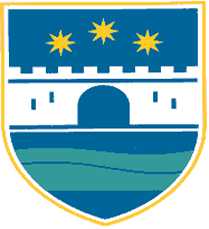 BOSNIA  AND  HERZEGOVINAFEDERATION OF BOSNIA AND  HERZEGOVINATHE UNA - SANA CANTONUNA-SANA CANTON GOVERNMENT R.br. Naziv planskog dokumentaRokovi izrade1.Prostorni plan Općine Sanski MostPrednacrt: juli 2016.Nacrt: septembar 2016.2.Urbanistički plan Općine Sanski MostPrednacrt: oktobar 2016.Nacrt: decembar / febr.2017 R.br. Naziv planskog dokumentaRokovi izrade1. Regulacioni plan „PILANA“, Bos. KrupaPrijedlog: JANUAR2. Regulacioni plan „KLANAC – LANIŠTE“ KljučPrijedlog: MART3.Regulacioni plan „VATRENI MLIN“, Bos. KrupaPrijedlog: MAJ4.Regulacioni plan „CENTAR“, BužimPrijedlog: JULI5.Regulacioni plan „ BARE“ Bosanska KrupaPrijedlog: SEPTEMBAR6.Regulacioni plan „OTOKA“, Bosanska KrupaPrijedlog: NOVEMBARNaziv propisaNaziv propisaNosilac izradeRok za izraduOrgan koji razmatra propisKratak sadržaj propisa-razlozi za donošenje propisaKratak sadržaj propisa-razlozi za donošenje propisaZakon o unutrašnjim poslovimaZakon o unutrašnjim poslovimaMUPKomisijaNacrt: januarPrijedlog: MartVladaSkupštinaUsklađivanje sa federalnim propisomUsklađivanje sa federalnim propisomZakon o plaćama i naknadama policijskih službenika USK-aZakon o plaćama i naknadama policijskih službenika USK-aMUPKomisijaPrijedlog: juniZakon o izmjenama i dopunama Zakona o policijskim službenicima USK-aZakon o izmjenama i dopunama Zakona o policijskim službenicima USK-aMUPKomisijaNacrt: martPrijedlog: majVladaSkupštinaUsklađivanje sa federalnim propisomUsklađivanje sa federalnim propisomZakon o oružju i municijiZakon o oružju i municijiMUPKomisijaNacrt: JuniPrijedlog: Oktobar VladaSkupštinaVladaSkupštinaUsklađivanje sa propisom EU.Zakon o izmjenama i dopunama Zakona o javnom okupljanjuZakon o izmjenama i dopunama Zakona o javnom okupljanjuMUPKomisijaNacrt: JuniPrijedlog: OktobarVladaSkupštinaVladaSkupštinaUsklađivanje sa propisima višeg nivoa vlasti -unapređenje zakonskih odredbiInstrukcija o načinu vršenja poslova sigurnosti kontrole i regulacije saobraćaja na putevima MUPKomisija MUPKomisija Prijedlog: Mart- ministar- ministarZakon o unutrašnjim poslovimaInstrukcija o primjeni Pravilnika o vrsti i visini naknada za dodatni angažman policijskih službenika Uprave policijeMUPKomisija MUPKomisija Prijedlog: Mart- ministar- ministarZakon o unutrašnjim poslovimaPravilnik o utvrđivanju visine troškova specijalnih (posebnih) usluga po zahjevu trećih lica MUPKomisija MUPKomisija Prijedlog: Mart- ministar- ministarZakon o unutrašnjim poslovimaPravilnik o radu Jedinice za profesionalne standarde, unutrašnju kontrolu i reviziju MUPKomisija MUPKomisija Prijedlog: Mart- ministar- ministarZakon o unutrašnjim poslovimaPravilnik o korištenju službenih motornih vozila MUP USK MUPKomisija MUPKomisija Prijedlog: Mart- ministar- ministarZakon o unutrašnjim poslovimaNaziv propisaNosilac izradeRok za izraduOrgan koji razmatra propisKratak sadržaj propisa-razlozi za donošenje propisaZakon o izmjenama i dopunama Zakona o lokalnoj samoupraviMinistarstvo pravosuđa i upravePo donošenju Federalnog zakonaVlada SkupštinaUsklađivanje sa propisom višeg nivoa vlasti, uvjetovano usvajanjem federalnog popisa.Zakon o izmjenama i dopunama Zakona o državnim službenicima i namještenicima u organima državne službe USK-aMinistarstvo pravosuđa i upraveNacrt: aprilPrijedlog: majVlada SkupštinaUsklađivanje nadležnosti kantonalnih organa državne službe sa propisima iz odgovarajućih oblasti, kao i propisima višeg nivoa vlastiZakon o izmjenama i dopunama Zakona o pravobranilaštvuMinistarstvo pravosuđa i upraveNacrt: februarPrijedlog: aprilVlada SkupštinaUsklađivanje sa pozitivnim propisimaZakon o izmjenama i dopunama Zakona o organizaciji i nadležnostima kantonalnih organa uprave i upravnih organizacijaMinistarstvo pravosuđa i upraveNacrt: juliPrijedlog: oktobarVlada SkupštinaUsklađivanje sa propisom višeg nivoa vlastiZakon o izmjenama i dopunama Zakona o pružanju besplatne pravne pomoćiMinistarstvo pravosuđa i upravePrijedlog: januarVlada SkupštinaUsklađivanje sa propisom višeg nivoa vlastiNaziv propisaNosilac izradeRok za izraduOrgan koji razmatra propisKratak sadržaj propisa-razlozi za donošenje propisaIzmjene i dopune Budžeta Unsko-sanskog kantona za 2016. godinuMinistarstvo finansijaPo potrebiVladaSkupštinaIzmjene i dopune Budžeta  Kantona za 2015. godinu.Zakon o izmjenama i dopunama Zakona o izvršavanju Budžeta Unsko-sanskog kantona za 2016. godinuMinistarstvo finansijaPo potrebiVlada iSkupštinaNačin izvršavanja Budžeta  Kantona za 2015. godinu.Budžet Unsko-sanskog kantona za 2017. godinuMinistarstvo finansijaOktobar(nacrt- Vlada),novembar – nacrt Skupština,novembar -prijedlog Vlada, decembar prijedlog SkupštinaVlada i SkupštinaPrihodi i primici i raspored rashoda i izdataka Budžeta  Kantona za 2017. godinu.Zakon o izvršavanju Budžeta Unsko-sanskog kantona za 2017. godinuMinistarstvo finansijaOktobar (nacrt- Vlada),novembar –nacrt  Skupština,novembar -prijedlog Vlada, decembar prijedlog SkupštinaVlada iSkupštinaNačin izvršavanja Budžeta  Kantona za 2016. godinu.Izrada prečišćenog teksta Zakona o administrativnim taksama i tarifi kantonalnih administrativnih taksaMinistarstvo finansijafebruarVlada iSkupštinaZaključak Zaonodvano- pravne komisije i Skupštine USK-a kojim se zadužuje Ministarstvo finansija da do 04.01.2016.godine izradi prečišćeni tekst zakonaIzrada prečišćenog teksta Zakona o sudskim taksamaMinistarstvo finansijafebruarVlada iSkupštinaZaključak Zaonodvano- pravne komisije i Skupštine USK-a kojim se zadužuje Ministarstvo finansija da do 04.01.2016.godine izradi prečišćeni tekst zakonaOdluke o zaduženju ili davanju garancijeMinistarstvo finansijaPo potrebiVlada i SkupštinaZaduživanje i davanje garancija.Naziv propisaNosilac izradeRok za izraduOrgan koji razmatra propisKratak sadržaj propisa-razlozi za donošenje propisaZakon o turističkim zajednicama Ministarstvo privredejuniVlada SkupštinaU skladu sa Ustavom Federacije, Kanton i federalna vlast ovlašteni su za turizam.Odluka o razvrstavanju lokalnih cesta i ulica u gradovima na području Unsko-sanskog kantonaMinistarstvo privrededecembarVlada Unapređenje datih rješenja u OdluciOdluke o dodjeli koncesijaMinistarstvo privredePo potrebiVladaPo okončanju zakonom predviđenih procedura neophodno je da se donesu Odluke o konačnoj dodjeli koncesija.Naziv propisaNosilac izradeRok za izraduOrgan koji razmatra propisKratak sadržaj propisa-razlozi za donošenje propisaZakon o socijalnoj zaštiti,zaštiti civilnih žrtava rata i zaštiti porodice sa djecomMinistarstvo zdravstva, rada i socijalne politikeNacrt: aprilPrijedlog:septembarVladaSkupštinaUnapređenje zakonskih odredbi i usklađivanje sa federalnim propisima.Zakon o uvjetima za rad Kantonalne  bolnice “Dr.Irfan Ljubijankić“BihaćMinistarstvo zdravstva, rada i socijalne politikeNacrt: majPrijedlog:juliVladaSkupštinaUsklađivanje sa Zakonom o zdravstvenoj zaštiti.Odluka o izmjeni Odluke o listi lijekova obaveznog  zdravstvenog osiguranjaMinistarstvo zdravstva, rada i socijalne politikemartVladaUsklađivanje postojeće Liste lijekova sa Federalnom listom lijekovaNaziv propisaNosilac izradeRok za izraduOrgan koji razmatra propisKratak sadržaj propisa-razlozi za donošenje propisaZakon o visokom obrazovanjuMinistarstvo obrazovanja, nauke, kulture i sportaPrijedlog:majVladaSkupštinaOvaj Zakon uređuje obavljanje djelatnosti visokog obrazovanja, osnivanje, finansiranje, upravljanje u ustanovama visokog obrazovanja i druga pitanja značajna za ovu oblast.Razlozi za donošenje novoga Zakona su preciznije uređenje propisa o osnivanju visokoškolskih ustanova, utvrđivanje nadležnosti nad visokim obrazovanjem, jasno definiranje nadležnosti osnivača, propisivanje jasnih i preciznih procedura imenovanja upravnih i rukovodnih organa na visokoškolskim ustanovama.Zakon o izmjenama i dopunama Zakona o UniverzitetuMiistarstvo obrazovanja, nauke, kulture i sportaNacrt:majPrijedlog:juliVladaSkupštinaIzmjene i dopune se odnose na reguliranje procedura izbora upravnih i rukovodnih organa na Univerzitetu, definiranje jasne pozicije osnivača, utvrđivanje pozicija i statusa organizacionih jedinica.Razlozi za donošenje jesu da je neophodno izvršiti usklađivanje sa Okvirnim Zakonom o visokom obrazovanju u BiH i Zakonom o visokom obrazovanju Unsko-sanskog kantona.Zakon o naučno-istraživačkoj djelatnostiMinistarstvo obrazovanja, nauke, kulture i sportaNacrt:aprilPrijedlog:aprilVladaSkupštinaZakonom se uređuje oblast  bavljenja naučno-istraživačkim radom, način finansiranja naučno-istraživačkog rada, nosioci naučno istraživačkog rada. Do sada nije donesen Zakon o naučno-istraživačkoj djelatnosti. Uređuju se sistemi naučno-istraživačkog rada.Zakon o izmjenama i dopunama Zakona o obrazovanju odraslihMinistarstvo obrazovanja, nauke, kulture i sportaNacrt:septembarPrijedlog:novembarVladaSkupštinaIzmjene i dopune Zakona se odnose na reguliranje procedure obrazovanja V stepena (majstorskih zvanja), kao i jasnije definiranje uvjeta i postupaka osnivanja ustanova za obrazovanje odraslih. Razlozi za donošenje jesu da je neophodno izvršiti usklađivanje sa izmjenama i dopunama Zakona o srednjoj školi, regulisati jasne procedure kod osnivanja ustanova za obrazovanje odraslih i propisati obrazovanje V (petog) stepena.Zakon o studentskom standarduMinistarstvo obrazovanja, nauke, kulture i sportaNacrt:februarPrijedlog:augustVladaSkupštinaUređuju se prava i obaveze kantona koje se odnose na smještaj i ishranu studenata, zatim prava i obaveze studenata, osnivanje i rad ustanova studentskog standarda i finansiranje studentskog standarda. Razlog za donošenje je što do sada ta oblast nije bila regulirana Zakonom, a postoji potreba da se regulira.Zakon o osnovnom obrazovanjuMinistarstvo obrazovanja, nauke, kulture i sportaNacrtUsvojen na sjednici Skupštine Unsko-sanskog kantona dana 07.02.2012. godine- provedena javna raspravaPrijedlog: juliVlada  SkupštinaZakonom se uređuju principi osnovnog obrazovanja, osnivanja i funkcioniranja osnovnih  škola  u Unsko-sanskom kantonu. Zakonom se regulira sljedeće: načela u obrazovanju, trajanje osnovnog obrazovanja, osnivanje i rad osnovnih škola, uloga i obaveze škole, standardi u obrazovanju, tijela za uspostavu standarda u obrazovanju, prava i obaveze roditelja, učenici/učenice, nastavnici/ nastavnice, stručni suradnici /suradnice ,nadzor,  dokumentacija, evidencija i javne isprave, upravljanje i rukovođenje školom, stručni organi škole, organiziranje učenika/učenica i roditelja, sindikat, potrebe i interes Kantona i općina	Razlozi za donošenje:Tokom primjene Zakona o osnovnom i općem srednjem odgoju i obrazovanju  iz 2004. godine pokazali su se određeni nedostaci, a posebno neefikasnost pojedinih zakonskih rješenja.Zakon o izmjenama i dopunama Zakona o srednjem obrazovanjuMinistarstvo obrazovanja, nauke, kulture i sportaNacrt:februarPrijedlog:martVladaSkupštinaIzmjene i dopune Zakona se odnose na reguliranje procedure osnivanja, prava učenika, utvrđivanje profila i stručnih sprema saradnika u školama. Razlozi za donošenje Zakona o obrazovanju odraslih, izmjena procedura osnivanja srednjih škola, utvrđivanje profila i stručnih sprema, reguliranje prava učenika, usaglašavanje nastave sa evropskim standardima.Naziv propisaNosilac izradeRok za izraduOrgan koji razmatra propisKratak sadržaj propisa-razlozi za donošenje propisaZakon o izmjenama i dopunama Zakona o prostornom uređenju i građenjuMinistarstvo za građenje, prostorno uređenje i zaštitu okolišaPrijedlog:JanuarVladaSkupštinaSadašnja pojedina rješenja,  odnosno pojedine odredbe  Zakona o prostornom  uređenju i građenju - prečišćeni tekst („Službeni glasnik USK“, broj: 12/13), u praksi su se pokazale neefikasnim i teško provodivim, te se iz toga razloga ukazala potreba za izmjenama i dopunama važećih odredaba Zakona.Zakon o legalizaciji bespravno izgrađenih građevinaMinistarstvo za građenje, prostorno uređenje i zaštitu okolišaNacrt:februarPrijedlog:oktobarVladaSkupštinaČlanom 126. stav 3. Zakona o prostornom uređenju i građenju – prečišćeni tekst („Službeni glasnik Unsko-sanskog kantona“, broj: 12/13), propisano je da će općine svojom odlukom, u skladu s ovim Zakonom, regulisati postupak, uslove i način izdavanja naknadne lokacijske informacije, odnosno urbanistističke saglasnosti, odobrenja za građenje i odobrenja za upotrebu, odnosno legalizacije bespravno izgrađenih građevina u roku od 6 mjeseci od dana stupanja na snagu ovog Zakona. Kako Ministarstvo shodno Uredbi o građevinama i zahvatima od značaja za Unsko-sanski kanton i građevinama i zahvatima koji mogu u znatnoj mjeri uticati na okoliš i zdravlje ljudi, za koje lokacijsku dozvolu, odnosno urbanističku saglasnost izdaje Ministarstvo za građenje, prostorno uređenje i zaštitu okoline Unsko-sanskog kantona („Službeni glasnik Unsko-sanskog kantona“, broj: 22/11, 5/12), izdaje lokacijsku informaciju, odnosno urbanističku saglasnost za izgradnju tih vrsta objekata, ukazala se potreba za donošenjem i propisa o leglizaciji bespravno izgrađenih objekata te vrste, a kojim bi se detaljno uredio postupak, uslovi i način legalizacije tih objekata.Prostorni plan Unsko-sanskog kantona 2012-2032.„IPSA INSTITUT“ d.o.o. Sarajevo i nosilac pripreme: Ministarstvo za građenje, prostorno uređenje i zaštitu okolišaNacrt:april Prijedlog:novembar VladaSkupštinaSkupština Unsko-sanskog kantona je na svojoj 16. sjednici donijela Odluku o pristupanju izradi Prostornog plana Unsko- sanskog kantona za period od 2012. do 2032. godine (,,Službeni glasnik USK“, broj: 23/11). Predmet izrade Prostornog plana Unsko-sanskog kantona unaprijed definiše sve zahvate u prostoru koji mogu biti odobreni, a u nadležnosti su kantonalnog resornog ministarstva. Objekti i zahvati iz nadležnosti entiteta se preuzimaju iz planske dokumentacije entitetskog nivoa i prezentiraju kao takvi kroz izvod iz plana višeg reda. Objekti i zahvati, te građevine, djelatnosti i zahvati koji mogu u znatnoj mjeri uticati na okoliš, život i zdravlje ljudi, koji pravilnicima i uredbama koje regulišu tu tematiku nisu definisani kao od značaja za kanton, tretiraju se općinskim prostornim planovima. Prostorni plan kantona kao dugoročnog plana, usvaja Vlada i Skupština Unsko-sanskog kantona, za period 2012-2032. godina. Planski dokument treba da odredi svrsishodno organiziranje, korištenje i namjenu zemljišta, te mjere i smjernice za korištenje i zaštitu prostora. U skladu sa zakonskom regultivom, planiranje na svim nivoima vlasti u Federaciji mora biti usklađeno sa posebnim propisima iz oblasti zaštite okoliša, kulturno–historijskog, graditeljskog i prirodnog naslijeđa, tla, zraka, šuma, voda, zdravlja, kao i zaštite energetskih, rudarskih i industrijskih objekata, infrastrukturnih objekata i objekata veze, te zaštite sportskih, turističkih, namjenskih i sigurnosnih objekata i njihove infrastrukture.Sa nosiocom izrade Prostornog plana usaglašen je Dinamčki plan sa svrhom definisanja rokova izrade pojedinih faza istoga. Skupština Unsko-sanskog kantona na svojoj redovnoj sjednici koja je održana  01. 06. 2015. godine, usvojila je Prostornu osnovu Prostornog plana Unsko-sanskog kantona za period 2012. – 2032. godine. Usvajanjem Prostorne osnove stekli su se uslovi da se nastavi proces izrade Prostornog plana Unsko–sanskog kantona, odnosno Prednacrta, Nacrta i Prijedloga.Osnovna  zakonska  regulativa na osnovu koje se radi ,,Priprema i izrada Prostornog plana Unsko-sanskog kantona za period 2012. - 2032 . godina“ je:Zakon o prostornom uređenju i građenju (“Službeni glasnik USK”, broj: 12/13),Zakon o prostornom planiranju i korištenju zemljišta na nivou Federacije Bosne i Hercegovine („Službene novine Federacije BiH“, broj: 2/06,72/07, 32/08, 4/10, 13/10, 45/10),Uredba o jedinstvenoj metodologiji za izradu dokumenata prostornog uređenja („Službene novine Federacije BiH“, broj: 63/04, 50/07, 84/10),Uredba o sadržaju i nosiocima jedinstvenog informacionog sistema, metodologiji prikupljanja i obradi podataka, te jedinstvenim obrazcima na kojima se vode evidencije (Službene novine Federacije BIH“, broj: 33/07, 84/10),Uredba o posebnim uslovima koje moraju ispunjavati privredna društva i druga pravna lica da bi se mogla registrovati za obavljanje stručnih poslova izrade planskih dokumenata (Službene novine Federacije BIH“, broj: 29/07), Odluka o pristupanju izradi Prostornog plana Unsko-sanskog kantona za period 2012. do 2032. godina („Službeni glasnik USK“, broj: 23/11).Plan zaštite kvaliteta zraka Unsko-sanskog kantona 2017. – 2021.        Ministarstvo za građenje, prostorno uređenje i zaštitu okolišadecembarVladaSkupštinaČlanom 4. Zakona o zaštiti zraka („Službene novine F BiH“ broj: 33/03 i 4/10), propisano je da kantonalna zakonodana tijela donose kantonalne planove zaštite kvaliteta zraka na period od najmanje pet godina kao dio kantonalnih planova zaštite okoliša i koja imaju za cilj poboljšanje kvaliteta zraka. Kantonalni planovi zaštite kvaliteta zraka moraju biti usaglašeni sa Federalnom strategijom zaštite kvaliteta zraka.Odluka o određivanju visine minimalne slobodno ugovorene zakupnine stana na području općina Unsko-sanskog kantona (8 Odluka).Ministarstvo za građenje, prostorno uređenje i zaštitu okolišaMartVladaČlanom 10. stav 2. Zakona o zakupu stanova („Službeni glasnik USK“ broj: 07/05), propisano je da visinu minimalne slobodno ugovorene zakupnine utvrđuje Odlukom Vlada Unsko – sanskog kantona za svaku općinu pojedinačno i to najkasnije do 31. marta tekućegodine za svaku godinu.Odluka o utvrđivanju uslova, kriterija i postupka za raspodjelu namjenskih sredstava iz ekoloških naknadaMinistarstvo za građenje, prostorno uređenje i zaštitu okoline      AprilVladaNa osnovu člana 56. Zakona o organizaciji organa uprave u Federaciji BiH ("Službene novine Federacije BiH" broj: 35/05) i članova 26. i 27. Zakona o Fondu za zaštitu okoliša („Službene novine Federacije BiH“ broj: 33/03), ministar Ministarstva za građenje, prostorno uređenje i zaštitu okoliša Unsko – sanskog kantona, donosi Odluku o utvrđivanju uslova, kriterija i postupka za raspodjelu namjenskih sredstava iz ekoloških naknada kojom se utvrđuju uslovi, kriteriji, način i postupak dodjele namjenskih sredstava za programe i projekte iz ekoloških naknada - namjenska sredstva.Program raspodjele namjenskih sredstava Ministarstva za građenje, prostorno uređenje i zaštitu okoliša za 2016. godinu Ministarstvo za građenje, prostorno uređenje i zaštitu okolineaprilVlada Unsko-sanskog kantonaU skladu sa članom 25. Zakona o Fondu za zaštitu okoliša Federacije Bosne i Hercegovine („Službene novine F BiH“, broj: 33/03) i primjenom Uredbe o posebnim naknadama za okoliš koje se plaćaju pri registraciji motornih vozila („Službene novine F BiH“, broj: 14/11 i 26/11)  Fond za zaštitu okoliša Federacije BiH na depozitni račun za javne prihode Unsko-sanskog kantona doznačava sredstva iz ekoloških naknada, a koja se pohranjuju  na namjenski podračun.Ministarstvo za svaku godinu na osnovu planiranih prihoda za zaštitu okoliša za tekuću godinu i neutrošenih sredstava iz prethodne godine, priprema Program raspodjele namjenskih sredstava Ministarstva za tekuću godinu.Članom 26. istog Zakona o regulisano je da se sredstva Fonda koriste za finansiranje zaštite okoliša, a članom 27. definisani su korisnici sredstava.Naziv propisaNosilac izradeRok za izraduOrgan koji razmatra propisKratak sadržaj propisa-razlozi za donošenje propisaIzrada Odluke i Uputstva za ostvarivanje novčanih podrški u primarnoj poljoprivrednoj proizvodnji za 2016. godinu iz Budžeta USK-a(Napomena: Odluku donosi Vlada Unsko-sanskog kantona, a Uputstvo resorno ministarstvo)Ministarstvo poljoprivrede, vodoprivrede i šumarstvaPo usvajanju Budžeta Unsko-sanskog kantona za 2016. godinuVladaUSK Kriteriji za ostvarivanje novčanih podrški u primarnoj poljoprivrednoj proizvodnji sa definisanim rokovima podnošenja zahtjeva.Naziv propisaNosilac izradeRok za izraduOrgan koji razmatra propisKratak sadržaj propisa-razlozi za donošenje propisaZakon o izmjenama i dopunama Zakona o dopunskim pravima branilaca i članova njihovih porodica         Ministarstvo za pitanja boraca i ratnih vojnih invalidaNacrt: martPrijedlog: aprilVlada  SkupštinaOvim Zakonom uređuju se prava, uslovi i postupak za ostvarivanje dopunskih prava, korištenje i prestanak prava, kao i druga pitanja od značaja za ostvarivanje prava članova porodica šehida, poginulih, umrlih i nestalih branilaca, ratnih vojnih invalida i članova njihovih porodica, dobitnika ratnih priznanja i odlikovanja i članova njihovih porodica, demobiliziranih branilaca i članova njihovih porodica.Izmjene i dopune ovog Zakona odnose se na pojednostavljenje u primjeni i otklanjanje određenih nedorečenosti pojedinih članova.  Zakon o utrvrđivanju značajnih datuma na području Unsko-sanskog kantonaMinistarstvo za pitanja boraca i ratnih vojnih invalidaPrijedlog: Mart/aprilVlada  SkupštinaOvim Zakonom utvrđuju se značajni datumi, događaji i ličnosti na području USK-a, uređuje se način obilježavanja značajnih datuma, događaja i ličnosti, a naročito: značajni datumi, događaji i ličnosti od značaja za USK-a, provođenje aktivnosti obilježavanja, način finansiranja.Pravilnik o kriterijima za dodjelu stipendija studentima boračkih kategorija Ministarstvo za pitanja  boraca  i ratnih vojnih invalida    April       Vlada Pravilnikom se utvrđuju uslovi, kriteriji i postupak dodjele stipendija studentima boračkih kategorijaNaziv materijalaNosilac izradeRok za izraduOrgan koji razmatra materijalKratak sadržaj materijalaInformacija o stanju sigurnosti saobraćaja na području USK za 2015.  Uprava policijeFebruar  Vlada Skupština opći presjek stanja sigurnosti saobraćajaInformacija o stanju nasilja u porodici na području USK za 2015.Uprava policijeMart  VladaSkupština opći presjek stanja Informacija o stanju sigurnosti učesnika od vršnjačkog nasilja u školama za 2015. god.Uprava policijeMart Vlada Skupština opći presjek stanja vršnjačkog nasiljaInformacija o stanju maloljetničke delikvencije na području USK za 2015. Uprava policijeMart Vlada Skupština opći presjek stanja  maloljetničke delikvencijeInformacija o stanju sigurnosti na području USK za period  januar-  juni 2016. godine Uprava policijeJuli Vlada Skupštinaopći presjek stanja sigurnostiInformacija o stanju sigurnosti saobraćaja na području USK za period januar-juni 2016. godine Uprava policijeJuli VladaSkupština opći presjek stanja sigurnosti saobraćajaInformacija o izvršenom inspekcijskom nadzoru u oblasti zaštite od požara i tehnoloških eksplozija za 2015.god.MUP USKFebruar  Vlada opći presjek stanja Informacija o građanskim postupcima i izdanim identifikacionim dokumentima za 2015.gMUP USKFebruar Vlada opći presjek stanja Informacija o građanskim postupcima i izdanim identifikacionim dokumentima za period januar – juni 2016.god.MUP USKJuli Vlada opći presjek stanja Informacija o prvođenju lokalnih izbora na području kantonaMUP USKOktobar Vlada Skupštinaopći presjek stanja sigurnosti saobraćajaNaziv materijalaNosilac izradeRok za izraduRok za izraduRok za izraduOrgan koji razmatra materijalKratak sadržaj materijalaKratak sadržaj materijalaIzvještaj o stanju rješavanja iz oblasti upravne inspekcije za 2015. godinuMinistarstvo pravosuđa i upraveMartMartMartVlada Skupština Pregled rada i naloženih upravnih mjera od strane kantonalnog upravnog inspektora u protekloj godini Pregled rada i naloženih upravnih mjera od strane kantonalnog upravnog inspektora u protekloj godini Informacija o stanju upravnog rješavanja u Gradu Bihaću i  općinama Unsko-sanskog kantona za 2015.g.Ministarstvo pravosuđa i upraveMinistarstvo pravosuđa i upraveMarVladaSkupštinaVladaSkupštinaVladaSkupštinaPregled stanja u oblasti upravnog rješavanja u Gradu Bihaću i općinama Unsko-sanskog kantonaPregled stanja u oblasti upravnog rješavanja u Gradu Bihaću i općinama Unsko-sanskog kantonaIzvještaj  Kantonalnog tužilaštva o stanju i tokovima kriminala na Unsko-sanskom kantonu za 2015. godinuMinistarstvo pravosuđa i upraveMinistarstvo pravosuđa i upraveMartVladaSkupštinaVladaSkupštinaVladaSkupštinaPregled statistički iskazanih podataka o radu Kantonalnog tužilaštva Unsko-sanskog kantona u 2015. godini Pregled statistički iskazanih podataka o radu Kantonalnog tužilaštva Unsko-sanskog kantona u 2015. godini Informacija o radu Kantonalnog suda u Bihaću za 2015. godinu Ministarstvo pravosuđa i upraveMinistarstvo pravosuđa i upraveMart VladaSkupština VladaSkupština VladaSkupština Pregled statistički iskazanih podataka o radu Kantonalnog suda u Bihaću u 2015. godiniPregled statistički iskazanih podataka o radu Kantonalnog suda u Bihaću u 2015. godiniInformacija o primjeni alternativne krivične sankcije rad za opće dobro na slobodi u 2015. godini Ministarstvo pravosuđa i      upraveMinistarstvo pravosuđa i      upraveApril VladaSkupštinaVladaSkupštinaVladaSkupštinaPodaci o primjeni alternativne krivične sankcije rad za opće dobro na slobodi u 2015. godini Podaci o primjeni alternativne krivične sankcije rad za opće dobro na slobodi u 2015. godini  Izvještaj o provođenju zakona o državnim službenicima i namještenicima u organima državne službe Unsko-sanskog kantona u 2015. godMinistarstvo pravosuđa i  upraveMinistarstvo pravosuđa i  upraveAprilVladaSkupštinaVladaSkupštinaVladaSkupštinaStanje i podaci o provođenju Zakona o državnim službenicima i namještenicima u organima državne službe Unsko-sanskog kantona  za 2015. godinuStanje i podaci o provođenju Zakona o državnim službenicima i namještenicima u organima državne službe Unsko-sanskog kantona  za 2015. godinuNaziv materijalaNosilac izradeRok za izraduOrgan koji razmatra materijalKratak sadržaj materijalaSmjernice i ciljevi fiskalne politike Unsko-sanskog kantona za period 2017.-2019. godinaMinistarstvo finansija         MajVlada Osnovne makroekonomske pokazatelje i pokazatelje fiskalne politike, procjena prihoda budžeta i strategija upravljanja javnim dugom.Dokument Okvirnog Budžeta 2017.-2019. godinaMinistarstvo finansija         Juni         JuliVlada Skupština (kao informaciju)Sadrži  makroekonomske projekcije i prognoze budžetskih sredstava i izdataka za naredne tri godine na kojima se zasniva priprema i izrada Budžeta.Uputstvo za podnošenje zahtjeva za dodjelu sredstava iz Budžeta Unsko-sanskog kantona za 2017. godinuMinistarstvo finansija           JuliVlada Način i elementi za izradu prijedloga Budžeta za narednu godinu, sa rokovima.Godišnji obračun Budžeta Unsko-sanskog kantona za 2015. godinuMinistarstvo finansija31.03.2016. god.Vlada Skupština Stanje imovine, obaveza, potraživanja i finansijski rezultat za prethodnu godinu.Izvještaj o izvršenju Budžeta Unsko-sanskog kantona za 2015. godineMinistarstvo finansija31.03.2016. god – Vlada KantonaJuni – Skupština KantonaVlada Skupština Ostvarenje prihoda i rashoda Budžeta za sve korisnike Budžeta.Izvještaj o izvršenju Budžeta Unsko-sanskog kantona za 2016. godinuMinistarstvo finansijakvartalnoVladaOstvarenje prihoda i rashoda budžeta za sve korisnike budžeta.Izvještaj o korištenju sredstava tekuće rezerve budžetaMinistarstvo finansijaTromjesečno  PolugodišnjeVlada Skupština Korištenje tekuće rezerve.Finansijski izvještaji, u skladu sa Zakonom o budžetima Fedracije Bosne i Hercgovine i Pravilnikom o finansijskim izvještavanju i godišnjem obračunu budžeta u FBiHMinistarstvo finansijaKvartalno za tekuću godinuFederalno ministarstvo finansija (kvartalno) Pregled prihoda i primitaka, rashoda i izdataka, te neizmirenih obavezaUputstvo o popisu sredstava, obaveza i potraživanja za 2016. Ministarstvo finansijaOktobarVlada daje saglasnostNačin organiziranja i način vršenja popisa sredstava, obaveza i potraživanja.Izvještaj o novčanom tokuMinistarstvo finansijaMjesečno, TromjesečnoVlada Stanje gotovine, procjena priliva i odliva sredstava.Strateški plan interne revizije za razdoblje 2016-2018. godineMinistarstvo finansijaJuni - po popunjavanju Sektora za   Internu revizijuVlada Planiranje unutarnje finansijske, računovodstvene revizije, revizije  poslovanja i upravljačke revizije kod budžetskih korisnika u navedenom periodu.Naziv materijalaNosilac izradeRok za izraduOrgan koji razmatra materijalKratak sadržaj materijalaInformacija o stanju u oblastima privrede za 2015. godinu iz nadležnosti Ministarstva privredeMinistarstvo privredeJuniVlada Skupština Redovan materijal iz programa rada Ministarstva koji daje uvid u presjek stanja iz oblasti privrede Unsko-sanskog kantona.Informacija o stanju privrede na području Unsko-sanskog kantonaMinistarstvo privredejuliVlada SkupštinaZa tematsku sjednicu SkupštineNaziv materijalaNosilac izradeRok za izraduOrgan koji razmatra materijalKratak sadržaj materijalaIzvještaj o radu i poslovanju Zavoda zdravstvenog osiguranja Unsko-sanskog  kantona  za 2015. godinuZavod zdravstvenog osiguranja USKmartVladaSkupštinaU skladu sa propisima-redovno godišnje izvještavanje         Izvještaj o radu i finansijski izvještaj JU Služba za zapošljavanje Unsko-sanskog kantona za 2015. godinuJU Služba za zapošljavanje USKmartVladaSkupštinaRedovno godišnje izvještavanjeIzvještaj o radu i finansijski izvještaj JU Socijalno pedagoška životna zajednica za 2015. godinu JU Socijalno-pedagoška životna zajednica USKmartVlada SkupštinaRedovno godišnje izvještavanjeIzvještaj o radu i poslovanju ZU Kantonalna bolnica „Dr.Irfan Ljubijankić“ Bihać za 2015. godinuKantonalna bolnica „Dr.Irfan Ljubijankić“BihaćmartVladaSkupštinaRedovno godišnje izvještavanjeIzvještaj o radu i poslovanju JU Opća bolnica u Sanskom Mostu za 2015. godinuOpća bolnica Sanski  MostmartVladaSkupštinaRedovno godišnje izvještavanjeIzvještaj o radu i poslovanju Zavoda za javno zdravstvo Unsko-sanskog kantona za  2015. godineZavod za javno zdravstvo USKmartVladaSkupštinaRedovno godišnje izvještavanjeInformacija o stanju u oblasti socijalne zaštite, izbjeglih i raseljenih osoba u 2015. godiniMinistarstvo zdravstva, rada i socijalne politikeseptembarVlada SkupštinaUpoznavanje sa stanjem u ovoj oblastiIzvještaj o radu i poslovanju zdravstvenih ustanova-domova zdravlja za  2015. godinuDomovi zdravlja na području Unsko-sanskog kantonaMajVladaSkupštinaRedovno godišnje izvještavanjeIzvještaj o radu i poslovanju zdravstvenih  ustanova-apoteka za 2015. godinuGradske apoteke  na području Unsko-sanskog kantonaMajVladaSkupštinaRedovno godišnje izvještavanjeFinansijski plan Zavoda zdravstvenog osiguranja Unsko-sanskog kantona za 2017. godinuZavod zdravstvenog osiguranja USKoktobarVladaSkupštinaDonosi se u skladu sa Zakonom o Budzetima u Federaciji BiH i MetodologijomProgram rada Zavoda zdravstvenog osiguranja Unsko-sanskog kantona za 2017. godinuZavod zdravstvenog osiguranja USKnovembarVladaSkupštinaRedovni godišnji program u skladu sa MetodologijomProgram rada Zavoda za javno zdravstvo Unsko-sanskog kantona za  2017. godinu.Zavod za javno zdravstvo Unsko-sanskog kantonanovembarVladaSkupštinaRedovni godišnji program u skladu sa MetodologijomFinansijski plan JU Služba za zapošljavanje Unsko-sanskog kantona za 2017. godinuJU Služba za zapošljavanje Unsko-sanskog kantona novembarVladaSkupštinaDonosi se u skladu sa Zakonom o Budzetima u Federaciji BiH i MetodologijomProgram rada JU Služba za zapošljavanje Unsko – sanskog kantona za 2017.godinuJU Služba za zapošljavanje Unsko-sanskog kantona novembarVladaSkupštinaRedovni godišnji program u skladu sa MetodologijomProgram rada i finansijski plan  JU Socijalno pedagoška životna zajednica za 2017. JU Socijalno-pedagoška životna zajednica BihaćnovembarVladaSkupštinaRedovni godišnji program u skladu sa MetodologijomElaborat o opravdanosti osnivanja jedinstvene ustanove Kantonalna apotekaMinistarstvo zdravstva, rada i socijalne politikemajVladaSkupštinaZaključak Skupštine Unsko-sanskog kantonaSaglasnost na statute zdravstvenih i drugih javnih ustanovaZdravstvene i druge javne ustanove po potrebiVladaUsklađivanje sa propisimaImenovanje upravljačkih i  rukovodnih  struktura u skladu sa propisimaMinistarstvo zdravstva, rada i socijalne politikepo potrebiVladaZbog nesmetanog rada zdravstvenih i drugih ustanovaNaziv materijalaNosilac izradeRok za izraduOrgan koji razmatra materijalKratak sadržaj materijalaStrategija visokog obrazovanjaMinistarstvo obrazovanja, nauke, kulture i sporta i JU Univerzitet u BihaćumajVlada SkupštinaDokument je značajan za razvoj djelatnosti visokog obrazovanja, ali i za razvoj Unsko-sanskog kantona,  jer je efikasan visokoškolski sistem neophodan uvjet za ekonomski i društveni razvoj. Strategija će definirati jasnu politiku uspostave i implementacije kvaliteta u oblasti visokog obrazovanja.Strategija prema mladima Unsko-sanskog kantona u periodu 2016-2020.g.Ministarstvo obrazovanja, nauke, kulture i sportanovembarVlada SkupštinaZakonska obavezaStrategija za uključivanje djece sa poteškoćama u razvoju u obrazovanje sa sedmogodišnjim planom implementacije u USKMinistarstvo obrazovanja, nauke, kulture i sportajanuarVlada SkupštinaInicijativa poslanika Kenana KeserovićaStrategija osnovnog, srednjeg i obrazovanja odraslihMinistarstvo obrazovanja, nauke, kulture i sportaoktobarVlada SkupštinaZakonska obavezaIzvještaj o radu odgojno-obrazovnih ustanova u školskoj 2015/16.Ministarstvo obrazovanja, nauke, kulture i sporta i ustanoveoktobarVlada Izvještaj o realizaciji godišnjih programa rada odgojno-obrazovnih ustanova (predškolske ustanove, osnovne i srednje škole).Izvještaj o radu Univerziteta u Bihaću za akademsku 2015/16.Ministarstvo obrazovanja,nauke,  kulture i sporta i JU Univerzitet u BihaćuoktobarVlada Izvještaj o realizaciji programa rada Univerziteta u Bihaću za akademsku 2014/15.godinu.Program rada Univerziteta u Bihaću za akademsku 2016/17 Ministarstvo obrazovanja, nauke, kulture i sporta i JU Univerzitet u BihaćuoktobarVlada Program donosi smjernice za djelovanje Univerziteta i svih njegovih članica u akademskoj 2016/17.godini.Informacija o stanju u oblasti u oblasti obrazovanja na području USK-aMinistarstvo obrazovanja, nauke, kulture i sportaseptembarVlada SkupštinaZa tematsku sjednicu SkupštineNaziv materijalaNosilac izradeRok za izraduOrgan koji razmatra materijalKratak sadržaj materijalaInformacije o visini sredstava uplaćenih na ime naknade za upravljanje zajedničkim dijelovima i uređajima zgrada na području Unsko-sanskog kantona za 2016. godinuMinistarstvo za građenje, prostorno uređenje i zaštitu okolišaMajVlada Skupština Članom 38. Zakona o korištenju, upravljanju i održavanju zajedničkih dijelova i uređaja zgrada („Službeni glasnik USK“, broj: 32/12), propisano je da Ministarstvo vrši upravni nadzor nad provođenjem ovog Zakona i propisa donosenih na osnovu ovog Zakona, kao i zakonitog postupanja upravitelja, prinudnog upravitelja i predstavnika etažnih vlasnika, kao i etažnih vlasnika. Shodno navedenom Ministarstvo je smatralo svrsishodnim da pribavi podatke o visini uplaćenih sredstava, kako bi utvrdilo da li upravitelj izvršava svoje obaveze proistekle iz zakonskih odredaba, kao i da li i u kojoj mjeri etažni vlasnici izvršavaju svoje zakonske obaveze, a sve sa ciljem provjere implementacije predmetnog Zakona.Naziv materijalaNosilac izradeRok za izraduOrgan koji razmatra materijalKratak sadržaj materijalaSmjernice razvoja poljoprivrede Unsko-sanskog kantona 2016-2020. godinaMinistarstvo poljoprivrede, vodoprivrede i šumarstva   majVladaSkupštinaSkupština Unsko – sanskog kantona, nakon održavanja tematske sjednice iz oblasti poljoprivrede zadužila Vladu USK-a da formira grupu koja će izraditi Smjernice razvoja poljoprivrede Unsko – sanskog kantona 2016-2020. godina, u kojoj će biti obuhvaćeni svi zaključci koji su doneseni na tematskoj sjednici.Izvještajo realizaciji kantonalnih i federalnih novčanih podrški u primarnoj poljoprivrednoj proizvodnji u 2015. godiniMinistarstvo poljoprivrede, vodoprivrede i šumarstvaaprilVladaSkupštinaPregled stanja realiziranih   kantonalnih i federalnih novčanih podrški u primarnoj  poljoprivrednoj proizvodnji u 2015. godini.Izvještaj o raduKantonalne uprave za šumarstvo Bosanski Petrovac i stanju u oblasti šumarstva USK-a za 2015. godinuMinistarstvo poljoprivrede, vodoprivrede i šumarstvamart/aprilVlada          Skupština Uvodni dio, organizacijsko ustrojstvo, aktivnosti na ustrojavanju i vođenju katastra šuma, aktivnosti na priprema kant. šumskog-razvojnog plana, tehnički prijem radova, aktivnosti na provođenju mjera integralne zaštite šuma, aktivnosti u oblasti upravno-pravnih poslova, aktivnosti na vođenju registra i knjiga evidencije, pregled prihoda i ostale aktivnosti.Izvještajo realizaciji žetve u 2016. godiniMinistarstvo poljoprivrede, vodoprivrede i šumarstvaseptembarVlada Pregled realizacije sjetve žitarica po općinama/gradu Unsko-sanskog kantona za 2015. godinuMinistarstvo za pitanja boraca i ratnih vojnih invalidaMinistarstvo za pitanja boraca i ratnih vojnih invalidaMinistarstvo za pitanja boraca i ratnih vojnih invalidaMinistarstvo za pitanja boraca i ratnih vojnih invalidaMinistarstvo za pitanja boraca i ratnih vojnih invalidaNaziv materijalaNosilac izradeRok za izraduOrgan koji razmatra materijalKratak sadržaj materijalaIzvještaj o radu JU „Kantonalni fond za pomoć u stambenom zbrinjavanju i zapošljav. boračkih populacija, prognanih osoba i socijalno ugroženih kategorija“ za 2015. god JU “Kantonalni fond za pomoć u stambenom zbrinjavanju i zapošljavanju boračkih populacija, prognanih osoba i socijalno ugroženih kategorija“martVlada Izvještaj o aktivnostima stambenog zbrinjavanja, zapošljavanja boračkih populacija i socijalno ugroženih kategorija.Izvještaj o radu JU „Kantonalni fond za pomoć u stambenom zbrinjavanju i zapošljav. boračkih populacija, prognanih osoba i socijalno ugroženih kategorija“ za 2015. god JU “Kantonalni fond za pomoć u stambenom zbrinjavanju i zapošljavanju boračkih populacija, prognanih osoba i socijalno ugroženih kategorija“aprilSkupština Izvještaj o aktivnostima stambenog zbrinjavanja, zapošljavanja boračkih populacija i socijalno ugroženih kategorija.Plan aktivnosti obilježavanja Značajnih datuma, događaja i ličnosti na području USK-aMinistarstvo za pitanja boraca i ratnih vojnih invalidamartVlada Planom aktivnosti utvrditi vrijeme obilježavanja, način provođenja aktivnosti sa utvrđenim sadržajem i načinom finansiranjaProgram rada JU „Kantonalni fond za pomoć u stambenom zbrinjavanju i zapošljavanju boračkih populacija, prognanih osoba i socijalno ugroženih kategorija“ za 2017. godinu JU „Kantonalni fond za pomoć u stambenom zbrinjavanju i zapošljavanju boračkih populacija, prognanih osoba i socijalno ugroženih kategorija“oktobarVlada Planirani zadaci JU KF za 2017. godinu u cilju stambenog zbrinjavanja i zapošljavanja.Program rada JU „Kantonalni fond za pomoć u stambenom zbrinjavanju i zapošljavanju boračkih populacija, prognanih osoba i socijalno ugroženih kategorija“ za 2017. godinu JU „Kantonalni fond za pomoć u stambenom zbrinjavanju i zapošljavanju boračkih populacija, prognanih osoba i socijalno ugroženih kategorija“novembarSkupština Planirani zadaci JU KF za 2017. godinu u cilju stambenog zbrinjavanja i zapošljavanja.Naziv materijalaNosilac izradeRok za izraduOrgan koji razmatra materijalKratak sadržaj materijalaIzvještaj o radu Uprave za 2015. godinuKantonalna uprava civilne zaštite  JanuarVlada Izvještaj o radu Uprave radi se u skladu sa Odlukom o metodologiji i rokovima za izradu programa rada i izvještaja o radu koji se upućuju Skupštini i Vladi Unsko-sanskog kantona („Službeni glasnik Unsko-sanskog kantona“, broj 3/14).Godišnji izvještaj o prikupljanju, raspodjeli i korištenju sredstava ostvarenih po osnovu posebne naknade za zaštitu od prirodnih i drugih nesreća utvrđenih članom 180. Zakona o zaštiti i spašavanjuKantonalna uprava civilne zaštiteAprilVlada Godišnji izvještaj treba da sadrži podatke o prikupljanju, raspodjeli i korištenju sredstava posebne naknade za zaštitu i spašavanje od prirodnih i drugih nesreća u 2015. godini prikupljenih na posebnom namjenskom transakcijskom računu otvorenom kao podračun u okviru Jedinstvenog računa Trezora Unsko-sanskog kantona.Plan zaštite od požara Unsko-sanskog kantonaKantonalna uprava civilne zaštitejuni         Vlada Plan zaštite od požara kantona predstavlja dokument koji služi za organizovani pristup kantonalnih organe vlasti u pripremanju, organizovanju i provođenju zaštite od požara na području kantona. U planu zaštite od požara kantona utvrđuje se organizacija i način provođenja mjera zaštite od požara i određuju zadaci za organe vlasti i druge subjekte, određuju snage i sredstva potrebna za neposredno ostvarivanje planiranih mjera, poslova i zadataka zaštite od požara utvrđnih u planu. Plan zaštite od požara kantona izrađuje se u skladu s Uredbom o sadržaju i načinu izrade planova zaštite i spašavanja od prirodnih i drugih nesreća i planova zaštite od požara („Službene novine Federacije BiH” broj: 8/11).Program rada Kantonalna uprava civilne zaštite za 2017.Kantonalna uprava civilne zaštiteOktobarVlada Upoznavanje Vlade sa programskim aktivnostimaNaziv materijalaNosilac izradeRok za izraduOrgan koji razmatra materijalKratak sadržaj materijalaIzvještaj o radu Kantonalnog  zavoda za pružanje besplatne pravne pomoćiza 2015. godinuKantonalni zavod za pružanje besplatne pravne pomoćiFebruarVlada Izvještaj o radu Zavoda radi se u skladu sa Odlukom o metodologiji i rokovima za izradu programa rada i izvještaja o radu koji se upućuju Skupštini i Vladi kantona („Sl. glasnik USK-a“, broj: 3/14).Program rada Kantonalnog  zavoda za pružanje besplatne pravne pomoćiza 2017. Kantonalni zavod za pružanje besplatne pravne pomoćiOktobarVlada Upoznavanje Vlade sa programskim aktivnostimaNaziv materijalaNosilac izradeRok za izraduOrgan koji razmatra materijalKratak sadržaj materijalaIzvještaj o radu Kantonalnog  zavoda za prostorno uređenje i planiranje za 2015. godinuKantonalni zavod za prostorno uređenje i planiranjefebruarVlada Redovno izvještavanje.Informacija o stanju prostorno-planske dokumentacije na Unsko-sanskog kantona u 2015. godiniKantonalni zavod za prostorno uređenje i planiranjeMartVlada SkupštinaU cilju utvrđivanja stanja planske dokumentacije na području Kantona, Zavod prikuplja podatke o planskoj dokumentaciji sa kojom raspolažu jedinice lokalne samouprave, o planskoj dokumentaciji koja je u postupku izrade, kao i podatke o planovima za izradu planske dokumentacije. Temeljem istih, sačinjava Informaciju o stanju planske dokumentacije u Kantonu, uz izvršenu analizu prikupljenih podataka i prijedlog mjera za poboljšanje stanja u ovoj oblasti.Program rada Kantonalnog  zavoda za prostorno uređenje i planiranje za 2017. godinuKantonalni zavod za prostorno uređenje i planiranjeOktobarVlada Upoznavanje Vlade sa programskim aktivnostimaNaziv materijalaNosilac izradeRok za izraduOrgan koji razmatra materijalKratak sadržaj materijalaIzvještaj o radu Kantonalne uprave za inspekcijske poslove za 2015. godinuKantonalna uprava za inspekcijske poslove  MartVlada Redovno izvještavanje.Program rada Kantonalne uprave za inspekcijske poslove za 2017. godinuKantonalni zavod za prostorno uređenje i planiranjeOktobarVlada upoznavanje Vlade sa programskim aktivnostimaNaziv materijalaNosilac izradeRok za izraduRok za izraduOrgan koji razmatra materijalOrgan koji razmatra materijalKratak sadržaj materijalaIzvještaj o radu Poljoprivrednog zavoda za 2015. god.Poljoprivrednizavod Mart MartVlada Vlada  Redovno izvještavanje.Program rada Poljoprivrednog zavoda za 2017. godinuKantonalni zavod za prostorno uređenje i planiranjeOktobarVlada Vlada - upoznavanje Vlade sa programskim aktivnostima- upoznavanje Vlade sa programskim aktivnostima